OBSAH 1	Základní Povinnosti Dopravce	31.1	Povinnosti Dopravce v souvislosti s provozem CC KOVED	32	Typy předávání DAT	43	datové toky CC KOVED	63.1	POPIS DATOVÝCH TOKŮ CC KOVED	63.2	Schéma datových toků CC KOVED	73.3	Datový tok mezi CC KOVED a Dopravcem	73.3.1	Datový tok od CC KOVED k Dopravci	73.3.2	Datový tok od Dopravce k CC KOVED	93.4	Datový tok mezi CC KOVED a Uživatelem karty	103.4.1	Datový tok od CC KOVED k Uživateli karty	103.4.2	Datový tok od Uživatele karty k CC KOVED	103.5	Datový tok mezi CC KOVED a Koordinátorem	103.5.1	Datový tok od KOVED k CC KOVED	114	Věta CC KOVED	114.1	XML soubory	114.2	Aktivace karty v CC KOVED	114.3	Zablokovaní, odblokování a pozastavení Karty IDS ZK, změna jejich parametrů	144.4	Seznam všech Karet IDS ZK v CC KOVED	174.5	Aktivace odbavovacího zařízení	194.6	Zablokovaní a odblokování odbavovacího zařízení	214.7	Transakce na odbavovacích zařízeních	224.8	Podezřelé transakce	304.9	Zasílání transakcí IDS ZK / mimo IDS ZK pro Karty IDS ZK / mimo IDS ZK z odbavovacích zařízení zapojených v CC KOVED	314.10	Zasílání transakce jako potvrzení, že za daný den odbavovací zařízení dodalo seznam transakcí	324.11	Zasílání transakce jako MULTI-LÍSTEK do CC KOVED.	334.12	Řešení neukončených nahrání e-shop transakcí na strojku	354.13	Žádosti o vydání karty	354.14	Blacklist BČK IDS ZK	414.15	Greenlist EP/kupónů	424.16	Převod GL kupónu	454.17	Převod GL elektronické peněženky	464.18	Inkarta	474.18.1	Zobrazení informace In Karty přes webové rozhraní CC	504.19	Vrácení informace o zůstatku EP na Kartě IDS ZK	504.20	Vrácení kupónů na BČK IDS ZK	514.21	Nestandardní situace, reklamace, storno a výměny Karet IDS ZK	524.22	Reklamace/storno nákupu EP na eshopu	614.22.1	Reklamace nákupu EP na eshopu	614.22.2	Storno nákupu EP na eshopu	624.23	Posílaní souborů s pozdějším zpracováním	624.24	Stažení souboru s odpovědí po zpracování	634.25	Příklady užití – rozšíření	744.25.1	Dlouhodobé jízdné	744.25.2	Krátkodobé jízdné	754.25.3	Jednotlivé jízdné	764.25.4	Kilometrické jízdné	784.26	Stažení transakcí z CC KOVED pomocí Webové služby (WS)	794.26.1	WSDL:	814.26.2	Vygenerování hesla z CC KOVED pomocí webové služby	844.26.3	WSDL pro GetUserPasswordByCardNo	854.27	Stažení karet se změnami profilu z CC KOVED pomocí webové služby	874.28	Stažení karet se změnami profilu z CC KOVED pomocí webové služby	894.29	Aktualizace stavu žádosti o kartu pomocí webové služby	914.30	Stažení všech transakcí z CC KOVED pro dopravce za měsíc	934.31	Stažení všech transakcí z CC KOVED pro dopravce na vlastních kartách provedených u jiného dopravce za měsíc	944.32	Stažení aktuálního seznamu všech žádostí o kartu	955	Dodatek 1	100Seznam a popis chybových hlášení z CC KOVED při importu transakcí	1006	Dodatek 2	103Seznam zkratek	103Základní Povinnosti DopravcePovinnosti Dopravce v souvislosti s provozem CC KOVEDDopravce je v souvislosti s provozem CC KOVED povinen zejména:pro komunikaci s CC KOVED zasílat XML soubory dle specifikace Věty CC KOVED na adresu „clearing.koved.cz/readdata.aspx“ metodou POST. Komunikace mezi 
CC KOVED a dopravcem probíhá oboustranně,stahovat z CC KOVED jednou měsíčně rozúčtování podle linek, zón a obcí, Blacklist z CC KOVED stahovat denně a importovat do odbavovacích zařízení 
co nejdříve, nejpozději však do 2. pracovního dne od stažení, Blacklist je globální pro systémy ODIS a IDZK,Greenlisty z CC KOVED stahovat denně a importovat do odbavovacích zařízení 
co nejdříve, nejpozději však do 2. pracovního dne od stažení, Greenlist nebude globální pro ODIS a IDZK, tzn. bude separátní (lokální) Greenlist IDZK a Greenlist ODIS, karta IDZK nebo ODISka může být pouze na jednom z těchto Greenlistů ve vazbě na daný IDZK nebo ODIS,aktivovat odbavovací zařízení v CC KOVED dle specifikace Věty CC KOVED. Dopravce musí aktivaci provést dříve, než bude vytvořena první transakce z tohoto 
odbavovacího zařízení, nejlépe ještě před instalací odbavovacího zařízení do vozidla,aktivovat Kartu IDS ZK v CC KOVED (vyjma dopravce ČD) dle specifikace Věty CC KOVED. Dopravce musí aktivaci provést dříve, než bude zaslaná první transakce na této Kartě IDS ZK, nejlépe při předání Karty IDS ZK cestujícímu. zasílat transakce provedené na odbavovacích zařízeních dle specifikace 
Věty CC KOVED alespoň jednou denně (aby měl Uživatel karty co nejaktuálnější přehled o svých jízdách na Webovém rozhraní CC KOVED),dle specifikace Věty CC KOVED zasílat na CC KOVED informace o zablokování, odblokování a pozastavení Karet IDS ZK, a to okamžitě po oznámení Uživatele karty. Do všech odbavovacích zařízení se tato informace musí distribuovat nejpozději následující pracovní den od zaslání takovéto informace na CC KOVED,v případě změny parametrů Karet IDS ZK, zasílat tuto informaci do CC KOVED 
dle specifikace Věty CC KOVED, a to nejpozději následující pracovní den po změně 
parametrů Karty IDS ZK,zasílat okamžitě, v případě, kdy může dojít k zneužití zařízení (ztráta, krádeže apod.), 
dle specifikace Věty CC KOVED, informace o zablokování a odblokování odbavovacího zařízení na CC KOVED. V případě technické poruchy nebo likvidace odbavovacího 
zařízení postačí zaslat tuto informaci na CC KOVED do Termínu pro zasílání transakcí,zajistit, aby odbavovací zařízení bylo schopno řešit minimálně všechny typy nestandardních situací způsobem uvedeným v kapitole 4.21 tohoto dokumentu,zajistit kompletnost předaných transakčních dat ze všech odbavovacích zařízení 
na CC KOVED dle Věty CC KOVED za dané Zúčtovací období.zajistit odeslání kompletních transakčních dat za dané zúčtovací období ze všech 
odbavovacích zařízení do Termínu pro zasílání transakcí.Další povinnosti Dopravce jsou uvedeny ve zbývajících kapitolách tohoto dokumentu. Dopravce je povinen při komunikaci s CC KOVED a při nastavení Odbavovacího systému a práci s ním striktně dodržovat povinnosti, postupy a parametry stanovené Koordinátorem v tomto 
dokumentu, jakož i požadavky na datové toky.Typy předávání DATProstřednictvím Webového rozhraní CC KOVEDPředávání dat (informací) prostřednictvím WWW je myšleno získání informací prohlížením příslušné webové stránky na adrese „clearing.koved.cz“.Prostřednictvím XLS souboruPředávání dat (informací) prostřednictvím XLS souboru je myšleno získání informací 
z příslušné webové stránky na adrese „clearing.koved.cz“, na které je umožněno stažení dané informace ve formátu XLS a uložení do PC Uživatele.Prostřednictvím e-mailuPředávání dat (informací) prostřednictvím e-mailu se týká pouze zasílání hesla, heslo přijde 
na e-mailovou adresu, která je zadána v aktivačních údajích zasílaných na server ve formátu XML.Prostřednictvím XML souboruKomunikace prostřednictvím XML souboru je hlavním komunikačním kanálem CC KOVED pro komunikaci s dopravci.Jedná se o zaslání XML souboru dle specifikace Věty CC KOVED na adresu 
„clearing.koved.cz/readdata.aspx“ metodou POST. V metodě POST jsou zasílány celkem 
3 parametry - name, passwd a XML data. První dva obsahují informace o Loginu a heslu. 
Poslední parametr obsahuje XML formát zprávy pro CC KOVED dle specifikace Věty CC KOVED. Na každou takto zaslanou XML zprávu server odpoví opět dle specifikace 
Věty CC KOVED.Příklad:POST clearing.koved.cz/readdata.aspx HTTP/1.1Cache-Control: no-cacheConnection: Keep-AliveContent-Length: 4539Content-Type: multipart/form-data; boundary=----FormData----Accept: text/html, image/gif, image/jpeg, *; q=.2, */*; q=.2Host: 10.0.0.80User-Agent: Java/1.6.0_21------FormData----Content-Disposition: form-data; name="name"ttt------FormData----Content-Disposition: form-data; name="passwd"ttt------FormData----Content-Disposition: form-data; name="XMLdata"; filename="message.xml"Content-Type: text/xml<?xml version="1.0" encoding="UTF-8"?><transactions lang="cs" version="1.0" device-id="1550" samno="10435" cashno="1" paycount="0" depozitcount="1" sumcount="1" vat="20" sign="">       <transaction tx-id="1" card-id="04084EEA052280" appl-id="0" type="dep" amount-type="card" transtype="mhdp" when="2012-03-28 13:31:02" baseamount="767" amount="767" currency="CZK" vat="20" tariff="1" tariff-type="JD" person-type="1" transtypetext="DPI" loyalty="0" note="KOVEDStressTest" tranret="a1" /></transactions>------FormData------datové toky CC KOVEDPOPIS DATOVÝCH TOKŮ CC KOVED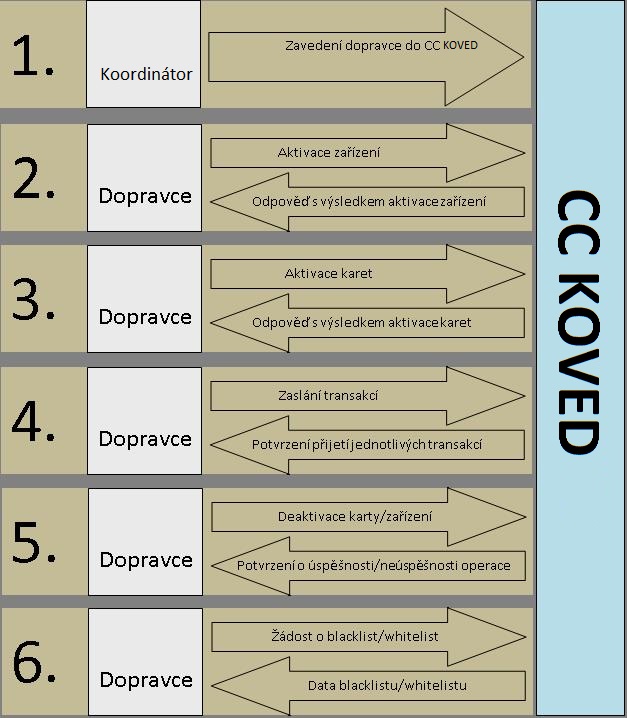 Schéma datových toků CC KOVED¨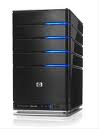 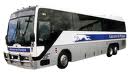 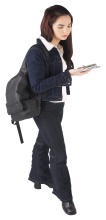 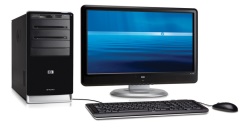 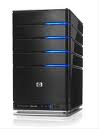 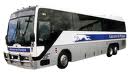 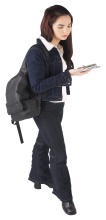 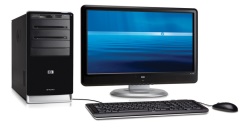 Datový tok mezi CC KOVED a DopravcemDatový tok od CC KOVED k DopravciProstřednictvím Webového rozhraní CC KOVED Informace o všech Uživatelích systému daného Dopravce v  CC KOVED.Informace o všech Kartách IDS ZK daného Dopravce v CC KOVED.Informace o všech odbavovacích zařízeních daného Dopravce v  CC KOVED.Informace o všech transakcích daného Dopravce v  CC KOVED.Informace o všech dávkách zaslaných daným Dopravcem do CC KOVED.Blacklist.Historie přihlášení Uživatelů daného Dopravce.Zůstatky na EP na dané Kartě IDS ZK.Zařízení bez transakcí daného Dopravce.Prostřednictvím XLS souborů Rozúčtování podle linek, zón a obcí daného Dopravce. Dopravce bude stahovat jednou měsíčně, data jsou zpracovávána v termínech určených platnou Smlouvou o dělbě tržeb mezi dopravci v Integrovaném dopravním systému Zlínského kraje.Prostřednictvím XML souboruBlack list BČK IDS ZK dle specifikace Věty CC KOVED. Black list přichází ihned 
po dotazu. Dopravce je povinen Black list stahovat denně a importovat do odbavovacích zařízení co nejdříve, nejpozději však do 3. pracovního dne od stažení.Green listy dle specifikace Věty CC KOVED. Green list přichází ihned po dotazu. 
Dopravce je povinen Green listy stahovat denně a importovat do odbavovacích zařízení co nejdříve, nejpozději však do 3. pracovního dne od stažení.Seznam všech Karet IDS ZK daného Dopravce v systému dle specifikace 
Věty CC KOVED. Seznam karet přichází ihned po dotazu, předpokládá se, že dopravce může stahovat dle své potřeby, z hlediska CC není nutno stahovat vůbec.Odpověď s výsledkem operace pro aktivaci zařízení dle specifikace Věty CC KOVED. Přichází okamžitě po zaslání dotazu.Odpověď s výsledkem operace pro aktivaci Karet IDS ZK dle specifikace 
Věty CC KOVED. Přichází okamžitě po zaslání dotazu.Odpověď s výsledkem operace pro přijetí jednotlivých transakcí dle specifikace 
Věty CC KOVED. Přichází okamžitě po zaslání dotazu.Odpověď s výsledkem operace zablokovaní, odblokování a pozastavení Karty IDS ZK dle specifikace Věty CC KOVED. Přichází okamžitě po zaslání dotazu.Odpověď s výsledkem operace změna parametrů Karet IDS ZK dle specifikace 
Věty CC KOVED. Přichází okamžitě po zaslání dotazu.Odpověď s výsledkem operace zablokovaní a odblokování Odbavovacího zařízení 
dle specifikace Věty CC KOVED. Přichází okamžitě po zaslání dotazu.Prostřednictvím webové služby (WS)Seznam všech transakcí, včetně transakcí provedených u jiných dopravců, k zadanému číslu BČK IDS ZK za zvolené období.Datový tok od Dopravce k CC KOVEDProstřednictvím XML souborů Aktivace odbavovacího zařízení dle specifikace Věty CC KOVED. Dopravce musí 
aktivaci provést dříve, než bude vytvořena první transakce z tohoto zařízení, nejlépe ještě před instalací odbavovacího zařízení do vozidla.Aktivace Karet IDS ZK dle specifikace Věty CC KOVED (vyjma dopravce ČD) Dopravce musí provést dříve, než bude zaslaná první transakce na této Kartě IDS ZK, nejlépe při předání Karty IDS ZK cestujícímu.Veškeré transakce dle specifikace Věty CC KOVED. Dopravce zasílá transakce alespoň jednou denně (aby měl Uživatel karty co nejaktuálnější přehled o svých jízdách 
na Webovém rozhraní CC KOVED).Dopravce zasílá transakce v termínech dle platné Smlouvy o dělbě tržeb mezi dopravci v Integrovaném dopravním systému Zlínského kraje.Zablokovaní, odblokování a pozastavení Karet IDS ZK dle specifikace 
Věty CC KOVED. Dopravce zasílá na CC KOVED okamžitě po oznámení cestujícím (do všech odbavovacích zařízení se distribuuje nejpozději následující pracovní den 
od zaslání takovéto informace na CC KOVED. Změna parametrů Karet IDS ZK dle specifikace Věty CC KOVED. Dopravce zasílá 
dle charakteru změny, nejpozději následující pracovní den.Změna stavů transakcí umístěných v Greenlistech (změna stavu kupónu v případě 
nahrání předplaceného kupónu na Kartu IDS ZK a změna stavu dobití EP v případě nahrání dobití EP prostřednictvím E-shopu).Zablokovaní a odblokování odbavovacího zařízení dle specifikace Věty CC KOVED. Dopravce zasílá okamžitě v případě, kdy může dojít k zneužití zařízení (ztráta, krádeže apod.). V případě technické poruchy nebo likvidace postačí zaslat do posledního termínu zasílání dat pro provádění zúčtování za daný měsíc dle platné Smlouvy o dělbě tržeb mezi dopravci v Integrovaném dopravním systému Zlínského kraje.Žádost o Blacklist dle specifikace Věty CC KOVED. Dopravce zasílá denně a získaný Blacklist importuje do odbavovacích zařízení co nejdříve, nejpozději však 
do 3. pracovního dne od stažení.Žádost o Greenlisty dle specifikace Věty CC KOVED. Dopravce zasílá denně a získaný Greenlist importuje do odbavovacích zařízení co nejdříve, nejpozději však 
do 2. pracovního dne od stažení.Žádost o seznam všech Karet IDS ZK daného dopravce v systému dle specifikace 
Věty CC KOVED.Datový tok mezi CC KOVED a Uživatelem kartyDatový tok od CC KOVED k Uživateli kartyCC KOVED poskytuje data Uživateli karty:Prostřednictvím Webového rozhraní CC KOVED Tato data jsou poskytnuta na základě zadání správných přihlašovacích údajů:základní informace o Kartě IDS ZK (vydavatel, číslo karty, aktivace karty),přehled jízd provedených na danou Kartu IDS ZK,přehled kupónů zakoupených na danou Kartu IDS ZK,pohyby na EP na Kartě IDS ZK.Prostřednictvím e-mailu přístupové heslo.Datový tok od Uživatele karty k CC KOVED Uživatel karty neposílá na CC KOVED žádná data.Datový tok mezi CC KOVED a KoordinátoremDatový tok od CC KOVED ke KoordinátoroviProstřednictvím Webového rozhraní CC KOVED Informace o všech Uživatelích systému.Informace o všech Kartách IDS ZK v CC KOVED.Informace o všech odbavovacích zařízeních v CC KOVED.Informace o všech transakcích v CC KOVED.Informace o všech dávkách zaslaných v CC KOVED.Blacklist.Historie přihlášení.Zůstatky na EP.Billing EP.Statistiku držitelů karet podle profilů.Soupis podezřelých transakcí.Zařízení bez transakcí.Prostřednictvím XLS souborů Rozúčtování podle linek, zón a obcí za všechny dopravce.Rozúčtování podle spojů.Prostřednictvím XML souboruBlacklist.Datový tok od KOVED k CC KOVEDZavedení dopravců do CC KOVED - data jsou zaváděna prostřednictvím Webové 
rozhraní CC KOVED.Rozúčtování dle Blue Pixel – data jsou předávána ve formátu xls.Věta CC KOVEDXML souboryPři zasílání XML dat prostřednictvím Webového rozhraní CC KOVED, je nutné zasílat data 
ve správném kódování. Požadovaný typ kódování je UTF-8.Soubory mohu být zasílány v ZIP formátu, avšak pro každou skupinu XML souborů (aktivace/deaktivace Karet IDS ZK, transakce, aktivace/deaktivace zařízení, apod.) musí být 
samostatný ZIP. XML soubory pro aktivace Karet IDS ZK a odbavovacího zařízení musí být odeslány dříve, než budou na těchto kartách a zařízeních provedeny a odeslány jakékoliv 
transakce v XML souborech do CC KOVED.Aktivace karty v CC KOVEDTento XML soubor se posílá jako seznam aktivovaných karet a aplikací na ni u daného provozovatele. Příklad XML souboru pro aktivaci karty Příklad:<?xml version="1.0" encoding="UTF-8"?><rootCC><header>	<xmltype>newcard</xmltype>	<version>1</version><errorcode/>	<error/>       <itemscount>3</itemscount>       <lang>cz</lang></header><items><newcard cardsno="000000001" card_koved="45689745" cardlogin="0000000001" cardpwd="heslo" valid_from="2003-05-31 12:33:27" valid_to="2005-06-01 00:00:00" note="první karta">		<app appID="4609" max_counter="100000"/>		<app appID="34965" max_counter="100000"/>	</newcard><newcard cardsno="000000002" card_koved="56689745" cardpwd="heslo" valid_from="2003-05-31 12:34:27" valid_to="2005-06-01 00:00:00" email="jan.novak@seznam.cz">		<app appID="4609" max_counter="100000"/>		<app appID="34965" max_counter="100000"/>	</ newcard >		...<newcard cardsno="000000003" card_koved="99689745" cardpwd="heslo" valid_from="2003-05-31 12:34:27" valid_to="2005-06-01 00:00:00" email="petr.volny@seznam.cz"  customerprofile="1" cp-date-from="2016-05-01 14:30:00" cp-date-to="2016-06-01 14:30:00" cp-date="2016-05-01 14:25:26">		<app appID="4609" max_counter="100000"/>		<app appID="34965" max_counter="100000"/>	</newcard >	</items>	</rootCC>V rámci elementu <items> se nacházejí elementy <newcard>, které mají následující atributy:cardsno 	výrobní číslo čipu karty v hexadecimálním tvaru přidělené výrobcem  čipu např. „04A456B1F0D380“ (povinná položka)card_koved	identifikační číslo karty, řetězec o délce max. 20 znaků, tak jak je uveden na kartě (povinná položka)cardlogin 	nepoužívaná položka (nepovinná položka)cardpwd 	heslo pro přihlášení k portálu (nepovinná položka)email 	email držitele karty. Má-li mít držitel přístup k informacím o své kartě, jež jsou uloženy na CC KOVED, musí být email vyplněn. Na tento email je zasíláno první heslo pro přihlášení. (povinná položka v případě požadavku na přístup do systému CC KOVED)valid_from 	datumový začátek platnosti karty (povinná položka)valid_to 	datumový konec platnosti karty (povinná položka)note  		umožňuje přidat ke kartě poznámku (nepovinná položka)customerprofile 	umožňuje specifikovat typ držitele karty (nepovinná položka)customerprofile2 	umožňuje specifikovat druhý typ držitele karty (nepovinná položka)cp2-date-from – začátek intervalu platnosti profilu č. 2 na kartě. Povinný pro actdeact=“customerprofile2“.cp2-date-to – konec intervalu platnosti profilu č. 2 na kartě. Povinný pro actdeact=“customerprofile2“.cp2-date – datum změny profilu č. 2 u dopravce. Povinný pro actdeact=“customerprofile2“.name – jméno držitele karty (nepovinná položka)surname – přijmení držitele karty (nepovinná položka)birthdate – datum narození držitele karty (nepovinná položka)isicno – číslo ISIC karty držitele karty (nepovinná položka)Karta může obsahovat 1 až n aplikací na kartě, které se aktivují přidáním elementu <app>, který má dva atributy:appID - který určuje číslo aplikace v dekadickém formátu. Číslo aplikace může nabývat hodnoty 1 až  2 147 483 647, pro aplikaci jízdenka je určeno číslo „4609“ a pro aplikaci EP je „34965“. Tyto dvě aplikace jsou povinné. Při aktivaci karty se vždy vytvoří aplikace 0, i když nebude přidán element <app> do XML u dané karty. Do této aplikace 0 budou přiřazeny všechny transakce s nezadanou hodnotou aplikace, nebo pokud neexistuje žádná jiná aplikace. (povinná položka).max_counter – maximální počet transakcí u dané aplikace. Slouží pro kontrolu, zda počet transakcí nepřekročil povolený počet transakcí. Pokud je uvedena hodnota 0 nebo není uvedena žádná hodnota, kontrola se neprovádí (nepovinná položka)Jako odpověď CC KOVED posílá seznam karet, které byly úspěšné aktivované. U neaktivovaných karet je uveden důvod, proč nebyly úspěšně aktivované. U úspěšně aktivovaných je hodnota atributu „stat” IS_OK.<?xml version="1.0" encoding="UTF-8"?><rootCC><header>	<xmltype> newcard_ret</xmltype>	<version>1</version><errorcode/>	<error/>       <itemscount>3</itemscount>       <lang>cz</lang></header><items><newcard_ret cardsno="000000001" stat=“IS_OK“ reason=““/><newcard_ret cardsno="000000002" stat=“IS_ERR“ reason=“karta již byla aktivována 21.3.2007“/>		...	<newcard_ret cardsno="000000003"  stat=“IS_OK“ reason=““/></items>	</rootCC>cardsno 	výrobní číslo karty v hexadecimálním tvaru (povinná položka)stat 	status operace – definuje úspěšnost operace. V případě úspěchu má hodnotu IS_OK (povinná položka)reason 		obsahuje textový důvod neprovedení operace (povinná položka)Zablokovaní, odblokování a pozastavení Karty IDS ZK, změna jejich parametrůV systému lze zablokovat, trvale zablokovat, odblokovat a zničit Kartu IDS ZK. Navíc je možno pomocí tohoto XML i měnit login, heslo, poznámku, e-mail či typ držitele ke kartě. 
Karty již musí být aktivovány v systému.Příklad XML souboru pro jednotlivé operace s kartami.<?xml version="1.0" encoding="UTF-8"?><rootCC><header>	<xmltype>actdeact_card</xmltype>	<version>1</version><errorcode/>	<error/>       <itemscount>9</itemscount>       <lang>cz</lang></header><items><actdeact_card cardsno="000000001" actdeact="deact" date="2007-03-31 14:30:00" /><actdeact_card cardsno="000000002" actdeact="act" date="2007-03-31 14:30:00" /><actdeact_card cardsno="000000003" actdeact="deact_ever" date="2007-03-31 14:30:00"/><actdeact_card cardsno="000000004" actdeact="destroy" date="2007-03-31 14:30:00" /><actdeact_card cardsno="000000005" actdeact="note" note="změna poznámky" /><actdeact_card cardsno="000000006" actdeact="cardlogin" cardlogin="newlogin" /><actdeact_card cardsno="000000007" actdeact="cardpwd" cardpwd="newpassword" /><actdeact_card cardsno="000000008" actdeact="email" email="petr.rychly@gmail.com" /><actdeact_card cardsno="000000009" actdeact="customerprofile" customerprofile="2" /><actdeact_card cardsno="000000009" actdeact="customerprofile2" customerprofile2="1" /><actdeact_card cardsno="000000010" actdeact="name" name="Jan" /><actdeact_card cardsno="000000011" actdeact="surname" surname ="Novák" /><actdeact_card cardsno="000000012" actdeact="birthdate" birthdate="1995-03-31" /><actdeact_card cardsno="000000013" actdeact="isicno" isicno="S123456789321Y" /><actdeact_card cardsno="000000014" actdeact="delete_data" type="email" />...</items>	</rootCC>cardsno 	výrobní číslo karty v hexadecimálním tvaru (povinná položka)actdeact 	typ operace „act“ odblokování, „deact“ zablokování, „deact_ever“ zablokování navždy, „destroy“ zešrotování, „note“ změní poznámku ke kartě, „cardlogin“ změní login ke kartě, „cardpwd“ změní heslo ke kartě, “email“ změní email držitele, „incard“ = nahrání In Karty na kartu (povinná položka), „name“ = změna jména držitele karty, „surname“ = změna příjmení držitele Karty IDS ZK, „birthdate“ = změna data narození držitele karty, „isicno“ = změna čísla ISIC karty držitele karty, „delete_data“ = vymazání údaje z kartydate 	kdy se aktivace/deaktivace má provést. Povinná pro actdeact = „act“ nebo actdeact = „deact“ nebo actdeact = „deact_ever“ nebo actdeact = „destroy“, jinak se ignoruje. note 		nová poznámka ke kartě. Povinný pro actdeact = „note“, jinak se ignoruje.cardlogin 	nový login ke kartě. Povinný pro actdeact = „cardlogin“, jinak se ignoruje.cardpwd 	nové heslo ke kartě. Povinný pro actdeact = „cardpwd“, jinak se ignoruje.email 		nový email držitele. Povinný pro actdeact = „email“, jinak se ignoruje.Name		nové jméno držitele karty. Povinný pro actdeact = „name“, jinak se ignoruje.surname – nové příjmení držitele karty. Povinný pro actdeact = „surname“, jinak se ignoruje.birthdate – nové datum narození držitele karty. Povinný pro actdeact = „birthdate“, jinak se ignoruje.isicno – nové číslo ISIC karty držitele karty. Povinný pro actdeact = „isicno“, jinak se ignoruje.type – typ informace k vymazání. Povinný pro actdeact = „delete_data“, jinak se ignoruje. Může nabývat hodnot – email, name, surname, birthdate, isicnoJako odpověď CC KOVED zasílá seznam karet s úspěšností, s jakou byly aktivovány nebo deaktivovány a důvod proč se operace nezdařila.<?xml version="1.0" encoding="UTF-8"?><rootCC><header>	<xmltype>actdeact_card_ret</xmltype>	<version>1</version><errorcode/>	<error/>       <itemscount>3</itemscount>       <lang>cz</lang></header><items><actdeact_card_ret cardsno="000000001" actdeact=“deact“ stat=“IS_OK“ reason=““/><actdeact_card_ret cardsno="000000002" actdeact=“act“ stat=“IS_ERR“ reason=“Karta nebyla v systému ještě aktivována“/><actdeact_card_ret cardsno="000000009" actdeact=“ incard“ stat=“IS_OK“ reason=““/>	...</items>	</rootCC>cardsno 	výrobní číslo karty v hexadecimálním tvaru (povinná položka)actdeact 	typ provedené operace - „act“, „deact“, „deact_ever“, „note“, „cardlogin“, „cardpwd“, „email“ (povinná položka)stat 	status operace – definuje úspěšnost operace. V případě úspěchu má hodnotu IS_OK (povinná položka)reason 		obsahuje textový důvod neprovedení operace (povinná položka)Seznam všech Karet IDS ZK v CC KOVEDZ CC KOVED je možno vyexportovat seznam všech Karet IDS ZK, které byly v CC KOVED aktivovány. Příklad:<?xml version="1.0" encoding="UTF-8"?><rootCC><header>	<xmltype>card_list</xmltype>	<version>1</version><errorcode/>	<error/>       <itemscount>1</itemscount>       <lang>cz</lang></header><items><card_list/></items>	</rootCC>Jako odpověď CC zasílá XML obsahující seznam karet:<?xml version="1.0" encoding="UTF-8"?><rootCC><header>	<xmltype>card_list_ret</xmltype>	<version>1</version><errorcode/>	<error/>       <itemscount>n</itemscount>       <lang>cz</lang></header><items><card_list_ret cardsno="042C1309D61B80" cardlogin="115701" cardState"1" providerName="KOVED" customerprofile="2" cp-date-from="2016-05-01 14:30:00" cp-date-to="2016-06-01 14:30:00" cp-date="2016-05-01 14:24:36" customerprofile2="50" cp2-date-from="2016-05-01 14:30:00" cp2-date-to="2016-06-01 14:30:00" cp2-date="2016-05-01 14:24:36" />	…		</items>	</rootCC>cardsno - výrobní číslo karty v hexa (povinná položka)cardlogin – login, pod kterým se bude klient přihlašovat k portálu (povinná položka)cardState – stav karty: -1=zešrotovaná, 0=blokovaná/neplatná, 1=aktivní (povinná položka)providerName – název subjektu, který poskytuje karty. Položka je povinná pokud má uživatel právo na vrácení všech karet v systémucustomerprofile – číslo profilu 1 na kartě (povinná položka)cp-date-from – začátek intervalu platnosti profilu 1 karty (povinná položka)cp-date-to – konec intervalu platnosti profilu 1 karty (povinná položka)cp-date – datum změny profilu 1 u dopravce (povinná položka)customerprofile2 – číslo profilu 2 na kartě (povinná položka)cp2-date-from – začátek intervalu platnosti profilu 2 karty (povinná položka)cp2-date-to – konec intervalu platnosti profilu 2 karty (povinná položka)cp2-date – datum změny profilu 2 u dopravce (povinná položka)Poznámka: karta se stavem zablokovaná navždy se vypisuje jako neplatná, tedy se stavem=0, neboť se jedná o neplatnou kartu.Poznámka: karta se stavem sešrotována se záměrně vypisuje se stavem -1, ačkoliv se jedná rovněž o neplatnou kartu, z důvodu rozlišení, že tyto karty se již v systému nemohou vyskytnout, neboť fyzicky neexistují.Aktivace odbavovacího zařízení  Tento XML soubor se posílá jako seznam aktivovaných odbavovacích zařízení Dopravce. 
Jednou použité číslo zařízení se nedá již znovu použít ani po zablokování předcházejícího 
odbavovacího zařízení. Odbavovací zařízení je možné aktivovat (stejně jako další operace) 
pouze pomocí XML souboru. XML však lze rovněž nahrát ručně přes Webové rozhraní 
CC KOVED.Příklad XML souboru pro aktivaci nového zařízení:<?xml version="1.0" encoding="UTF-8"?><rootCC><header>	<xmltype>newdevice</xmltype>	<version>1</version><errorcode/>	<error/>       <itemscount>3</itemscount>       <lang>cz</lang></header><items><newdevice device-id="000000001" samno="000000000000A105" cashno="1" max_counter="100000" valid_from="2003-05-31 12:33:27" valid_to="2005-06-01 00:00:00" where="tu" note="první zařízení" premise="jídelna1"/><newdevice device-id="000000002" samno="000000000000A106" cashno="2" max_counter="100000" valid_from="2003-05-31 12:33:27" valid_to="2005-06-01 00:00:00" where"tu" note="první zařízení" premise="jídelna2"/>		...<newdevice device-id="000000003" samno="000000000000A107" cashno="3" max_counter="100000" valid_from="2003-05-31 12:33:27" valid_to="2005-06-01 00:00:00" where="tu" note="první zařízení" subprovider="ČZU" premise="jídelna3"/></items>	</rootCC>Jednotlivé atributy mají následující vlastnostidevice-id 	číslo zařízení. Musí být u daného provozovatele jedinečné a nedá znovu použít pro jiné zařízení i po zakázání předchozího (povinná položka)samno 			je číslo SAM modulu v hexadecimálním formátu (nepovinná položka)cashno 	dekadické číslo pokladny (nepovinná položka)premise 	provozovna provozovatele, kterému patří dané zařízení (nepovinná položka)max_counter 	maximální počet transakcí na daném zařízení (poslední hodnota použitelná pro řadu). Indikuje, kdy se číselník transakcí na zařízení vynuluje. Je nutné, aby hodnota čítače se „neotočila“ (nevynulovala) za časový úsek menší než 24 hodin (povinná položka)valid_from 	datumový začátek platnosti zařízení (povinná položka)valid_to 	datumový konec platnosti, zařízení - Clearing akceptuje největší možnou hodnotu 31.12.9999. Je však vhodné zařízení aktivovat s „rozumnou“ hodnotou, např. 31.12.2050 apod. toto platí pro všechny atributy, které se týkají časového rozsahu (povinná položka)where 		textový popis místa, kde je zařízení umístěno (nepovinná položka)note  		umožňuje přidat k zařízení poznámku (nepovinná položka)subprovider 	umožňuje zařízení přiřadit k departmentu (oddělení), jehož kód je v atributu zadán (nepovinná položka)Jako odpověď CC KOVED zasílá seznam zařízení, která byla úspěšně aktivovaná. U neaktivovaných zařízení je uveden důvod, proč nebyly úspěšně aktivované. U úspěšně aktivovaných je hodnota IS_OK.<?xml version="1.0" encoding="UTF-8"?><rootCC><header>	<xmltype> newdevice_ret</xmltype>	<version>1</version><errorcode/>	<error/>       <itemscount>3</itemscount>       <lang>cz</lang></header><items><newdevice_ret device-id="1" stat="IS_OK" reason=""/><newdevice_ret device-id="2"  stat="IS_ERR" reason="Zařízení již bylo aktivováno"/>	...	<newdevice_ret device-id="3"  stat"IS_OK" reason=""/></items>	</rootCC>device-id 	dekadické číslo zařízení, Musí být u daného provozovatele jedinečné (povinná položka)stat 	status operace – definuje úspěšnost operace. V případě úspěchu má hodnotu IS_OK (povinná položka)reason 		obsahuje textový důvod neprovedení operace (povinná položka)Zablokovaní a odblokování odbavovacího zařízeníV systému lze zablokovat a odblokovat odbavovací zařízení, změnit poznámku a umístění tohoto zařízení, i jeho přiřazení k provozovně Dopravce. Toto zařízení již musí být aktivováno v CC KOVED. Příklad XML souboru pro zablokování a odblokování zařízení. <?xml version="1.0" encoding="UTF-8"?><rootCC><header>	<xmltype>actdeact_device</xmltype>	<version>1</version><errorcode/>	<error/>       <itemscount>n</itemscount>       <lang>cz</lang></header><items><actdeact_device device-id="1" actdeact=“deact“ date=“2007-03-31 14:30:00“ where=“tu“ note=“zablokovaní zařízení“/><actdeact_device device-id="1" actdeact=“act“ date=“2007-03-31 14:30:00 where=“tu“ note=“znovu obnovené zařízení“/><actdeact_device device-id="1" actdeact=“subprovider“ subprovider=”MAUR”/><actdeact_device device-id="1" actdeact=“samno“ samno=”000000000000A4F5”/><actdeact_device device-id="1" actdeact=“cashno“ cashno=”5”/><actdeact_device device-id="1" actdeact=“premise“ premise=”jídelna4”/>		…</items>	</rootCC>device-id 	dekadické číslo zařízení (povinná položka)actdeact 	typ operace „act“ aktivace, „deact“ deaktivace, „deact_ever“ deaktivace navždy, „note“ změní se poznámka ke kartě, „where“ změní se umístění zařízení, „subprovider“ změní přiřazení zařízení k departmentu, „samno” změní číslo SAM modulu, „cashno“ změní číslo pokladny, “premise” změní provozovnu provozovatele, kterému patří dané zařízení (povinná položka) date 	kdy se aktivace/deaktivace má provést. Povinná pro actdeact = „act“ nebo actdeact = „deact“ nebo actdeact = „deact_ever“, jinak se ignoruje. note 		nová poznámka k zařízení. Povinný pro actdeact = „note“, jinak se ignoruje.where 	místo, kde je zařízení umístěno. Povinný pro actdeact = „where“, jinak se ignoruje.subprovider 	umožňuje změnit přiřazení zařízení k departmentu, jehož kód je v atributu zadán. Povinný pro actdeact = „subprovider“, jinak se ignoruje.samno 	umožňuje změnit číslo SAM modulu. Povinný pro actdeact = „samno“, jinak se ignoruje.cashno 	umožňuje změnit číslo pokladny. Povinný pro actdeact = „cashno“, jinak se ignoruje.premise 	umožňuje změnit provozovnu provozovatele, kterému patří dané zařízení. Povinný pro actdeact = „premise“, jinak se ignoruje.Jako odpověď CC KOVED zasílá seznam zařízení s úspěšností, s jakou byly aktivovány nebo deaktivovány a důvod proč se operace nezdařila.<?xml version="1.0" encoding="UTF-8"?><rootCC><header>	<xmltype>actdeact_device_ret</xmltype>	<version>1</version><errorcode/>	<error/>       <itemscount>3</itemscount>       <lang>cz</lang></header><items><actdeact_device_ret device-id="1" actdeact=“deact“ stat=“IS_OK“ reason=““/><actdeact_device_ret device-id="1" actdeact=“act“ stat=“IS_OK“ reason=““/></items>	</rootCC>cardsno 	dekadické číslo zařízení (povinná položka)actdeact 	typ provedené operace - „act“, „deact“, „deact_ever“, „note“, „where“, „subprovider“, „samno”, „cashno“, “premise”.stat 	status operace – definuje úspěšnost operace. V případě úspěchu má hodnotu IS_OK (povinná položka)reason 		obsahuje textový důvod neprovedení operace (povinná položka)Transakce na odbavovacích zařízeních Systém transakcí nebude používat odpočty, transakce bude identifikována číslem transakce, 
které je unikátní v rámci odbavovacího zařízení. Každé aktivované odbavovací zařízení musí zaslat seznam transakcí za každý den i v případě, že na něm žádná transakce neproběhla nebo 
v případě, že toto zařízení není provozováno, postačí zaslat seznam transakcí alespoň jednou 
k poslednímu dni v měsíci, a to do termínu dle Smlouvy o dělbě tržeb.Nebude-li odbavovací zařízení delší dobu používáno, např. u záložních odbavovacích zařízení, je možno jej zablokovat (viz kapitola Zablokování a odblokování odbavovacího zařízení). 
Je-li odbavovací zařízení zablokováno, nejsou z něj, od doby zablokování, na CC KOVED zasílány transakce.Nezašle-li Dopravce veškeré transakce za daný měsíc za všechna odbavovací zařízení (včetně prázdných transakcí k poslednímu dni v měsíci, pokud aktivované strojky nebyly v provozu), potvrdí  KOVEDu úplnost zaslaných transakcí e-mailem do stanoveného pro zasílání transakcí platnou smlouvou o dělbě tržeb, pak bude provedeno rozúčtování transakcí tak, jako by byly úplné. 
Pokud bude rozúčtování již provedeno, není možno již žádné zpětné zaslání transakcí.Je-li známo, že některá data nebude možno vyčíst, je Dopravce povinen tuto skutečnost 
Koordinátorovi oznámit e-mailem do stanoveného data pro zasílání transakcí platnou smlouvou o dělbě tržeb. Storno transakcí je řešeno na odbavovacím zařízení, pokud toto zařízení již odešle transakci na 
CC KOVED, transakce je zaúčtována. Stornování se provádí přes reklamace a storno viz Reklamace.Název zasílaného souboru je doporučen následovně:T1267275_110429_00763.xmlXXXXXXX_RRMMDD_ZZZZZKde:XXXXXXX – výrobní číslo termináluRRMMDD – rok, měsíc a den otevření odpočtuZZZZZ – číslo počátečního lístku, pořadové číslo transakce v rámci termináluPomocí tohoto XML se do systému vkládají transakce.<?xml version="1.0" encoding="UTF-8"?><transactions lang="cs" version="1.0" device-id="1" cashno="1" paycount="3" 
	depozitcount="1" sumcount="4" vat="5"  premise="1"><transaction card-id="000000001" appl-id="0" when="1.1.2007 14:05:00" type="dep" amount="300" vat="5" balance_after="300" tx-id ="0" transtype="DPI" transtypetext="" note="první dobití" tranret="a1" currency = "CZK"/>		...</transactions>U transakcí se nesmí číslo transakce v atributu tx-id v rámci jednoho zařízení otočit dříve než nastane hodnota definovaná při aktivací zařízení u atributu  max_counter. Pokud je potřeba otočit číslo dříve než nastane hodnota definovaná u zařízení je potřeba, informovat CC KOVED o změně řady speciální transakcí (type=“devcounter“). Element <transactions> obsahuje atributy:device-id 	číslo zařízení (jedinečné v rámci dopravce) v desítkové soustavě od 0 do 999999999999 (povinná položka)samno 	Číslo SAM modulu (Security Access Module), jedinečné v rámci kraje, v desítkové soustavě (povinná položka, kromě případu kde není dostupná čtečka karet - prodej papírových jízdenek/kupónů)cashno 	Číslo pokladny (jedinečné v rámci dopravce) v desítkové soustavě (integer) (nepovinná položka)paycount 	Celkový počet následujících vybíjecích (debetních) transakcí na daném zařízení - hodnota v EP se touto transakcí snižuje (povinná položka)depozitcount 	Celkový počet následujících dobíjecích (kreditních) transakcí na daném zařízení - hodnota v EP se touto transakcí zvyšuje (povinná položka)sumcount 	Celkový počet následujících transakcí v řádcích. Kontroluje se při příjmu transakcí (povinná položka)vat 	Sazba daně z přidané hodnoty DPH v procentech [%] na daném zařízení platná pro následující transakce, pokud se neurčí jiná sazba DPH u jednotlivé samotné transakce (povinná položka)premise 	Číslo provozovny dopravce, do které náleží dané zařízení (maximálně 20 alfanumerických znaků) (nepovinná položka)Element <transaction> obsahuje atributy:tx-id 	Pořadové číslo transakce na zařízení (v desítkové soustavě). Pokud je atribut type=“devcounter“, potom hodnota tx-id musí obsahovat hodnotu počítadla transakcí po předčasném přerušení číselné řady - předčasném „přetočení“ počítadla transakcí (povinná položka) Existuje výjimka, kdy číslo transakce muže být stejné a nejedná se o multi transakci – jde o stornování následující transakce pro ČD - viz příklad 26. V případě použití transakce typu „odp“ se transakčí řada nepřerušuje, ale pokračuje dále aby byla zachována posloupnost (tx-id odp transakce = poslední tx-id + 1).card-id 	Výrobní číslo čipu karty (v šestnáctkové soustavě) přidělené výrobcem čipu karty (jednoznačné pro všechny karty na světě) (povinná položka pro práci s kartou)appl-id 	Číslo aplikace (AID) na kartě v desítkové soustavě (pro aplikaci jízdenka je „4609“  a pro aplikaci EP je „34965“). Současně obsahuje také typ karty (povinná položka pro práci s kartou)type 	Typ operace. Hodnota (částka – atribut amount) transakce je vždy kladná. Typ operace pak rozlišuje, zda se jedná o kreditní nebo debetní operaci. Kreditní operace hodnotu v elektronické peněžence EP zvýšila a debetní operace hodnotu v EP snížila. Typ operace „dep“ představuje kreditní operaci, „pay“ debetní operaci a „devcounter“ se používá v případě, jestliže dojde ke změně číselné řady na daném zařízení dříve, než dojde k jeho přirozenému přetečení, potom je nutno zaslat transakci s typem transakce devcounter, který oznamuje, že číselná řada transakcí začíná znovu (první hodnota řady je 1.) a v položce tx-id je uvedeno nové počáteční číslo transakce. Typ operace „odp“ udáví informační transakci, že zařízení nezaslalo žádné transakce. Toto je nutné pro kontrolu doručených transakcí za daný den. (povinná položka)amount-type 	Způsob platby: definuje způsob platby (v hotovosti, elektronickou peněženkou EP, bankovní platební kartou, atd.). Konstanta „cash“ definuje hotovostní platbu, kdy se nepracuje z EP, „ep“ platbu elektronickou peněženkou nebo práce s elektronickou peněženkou (při nabíjení hotovostí zde bude „ep“), “card“ platbu bankovní platební kartou, "bank" platbu převodem, „prepaid“ použito v případě že probíhá jízda na předplacený kupón nebo jízdenku, „ep-cash“ – vracení části peněz z EP, „move“ – slouží k identifikaci vybití peněženky na staré kartě nebo na nabití při převodu peněz ze staré karty. Pro transakce zasílané ze strojků do CC KOVED provedené nad kupónem na základě green-listu se používá hodnota “eshop” (povinná položka).transtype 	Typ transakce definuje, co která transakce představuje. „Například: jízda v MHD, nákup jízdenky na MHD, parkování, atd. Univerzální typ (jiný) je „uni“. „mhd“ je jakákoliv jízda (check-in / check-out), „mhdp“ nákup časové jízdenky, „park“ parkování, „parkobos“ parkování u obchodního domu v Ostravě, „mhdpr“ – reklamace kuponu, „mhdr“ – reklamace jízdy nebo ZS. V případě transakcí prováděných s kartami, které nepatří do CC KOVED a je s nimi prováděna operace na zařízeních kdy dochází k změně čísla transakce na zařízení, musí být odesílána vyrovnávací transakce, pak transtype obsahuje „outside-koved“. Jako označení stornování transakce se uvádí v tomto tagu hodnota „cancel“. Pro případ zasílání jen nákupu kilometrické jízdenky se zde uvádí „mhdtb“ (ticket buy) – pro označení nákupu a ne jízdy. Musí však platit, že pak samotná jízda musí zasílat stále všechny požadované informace jako cenu, zs, atd. Pro žádosti z e-shopu se používají hodnoty “eshop-ep” pro dobití EP a “eshop-c” pro dobití kupónu, „eshop-epr“ pro reklamaci dobití EP.Pro nedokončené transakce se používá hodnota „incomplete“. (povinná položka), „cd“ pro nákup ve vlacích ČD (slouží pouze pro kontrolu – nejde do dělby tržeb z věty koved), pro reklamační dobití/vybití na kontaktním místě se používá hodnota „reclamation“ (povinná položka).when 		datum a čas vzniku transakce (povinná položka)baseamount 	Ceníková základní hodnota (částka) transakce před slevami (nepovinná položka)amount 	Skutečná hrazená hodnota (částka) transakce odečtená z EP nebo v hotovosti nebo platební kartou po všech slevách s DPH. Pouze pokud je Typ operace type „pay“ nebo „dep“. Při „“devcounter“ se je „0“. Při jízdě na časový lístek je „0“ povinná položka pokud type je „pay“, „dep“ nebo „devcounter“.currency 	Peněžní měna, ve které byla provedena transakce (pokud není uvedena, je automaticky měnou Kč - standardní hodnota pro Kč je „CZK“) (nepovinná položka)vat 	Sazba daně z přidané hodnoty DPH v procentech [%] v případech, kdy se sazba DPH liší od společné daně DPH na zařízení uvedené v hlavičce transakcí (povinná položka pro předplacenou jízdu na kupón – uvádí se hodnota DPH 0)balance_before 	Zůstatek (hodnota) v elektronické peněžence EP před provedením transakce s EP (povinná položka v případě práce s EP)balance_after 	Zůstatek (hodnota) v elektronické peněžence EP po provedení transakce s EP (povinná položka v případě práce s EP)departure-id 	Jako první je uvedeno číslo nástupní zastávky podle CIS JŘ a jako druhé je uvedeno tarifní číslo nástupní zastávky, čísla jsou oddělená středníkem. (Povinná položka v případě transakce související s nástupem do vozidla)departure-zone 	Číslo tarifní zóny nástupní zastávky (Povinná položka v případě transakce související s nástupem do vozidla)arrival-id	Jako první je uvedeno číslo výstupní zastávky podle CIS JŘ a jako druhé je uvedeno tarifní číslo výstupní zastávky, čísla jsou oddělená středníkem (Povinná položka v případě transakce související s výstupem z vozidla)arrival-zone 	Číslo tarifní zóny výstupní zastávky (check-out). Při odbavení jednorázové jízdenky (check-in), kde cestující hlásí dopředu výstupní zastávku, bude uvedena zóna této výstupní zastávky. V ostatních případech bude uvedena zóna poslední zastávky daného spoje. Při odbavení kupónu, kde cestující hlásí dopředu výstupní zastávku, bude uvedena zóna této výstupní zastávky, v ostatních případech bude uvedena nepovinně zóna poslední zastávky daného spoje. (Povinná položka v případě transakce související s výstupem a nástupem z/do vozidla)passes-through-id – Jako první je uvedeno číslo zastávky podle CIS JŘ, kterými vozidlo projíždí a jako druhé je uvedeno tarifní číslo výstupní zastávky, čísla jsou oddělená středníkem (nepovinná položka – určeno pro ČDzone 	Seznam tarifních zón, pro které platí zakoupený časový kupón na kartě (pouze pro transakce s hodnotou atributu transtype = “mhdp“). Zóny jsou odděleny středníkem. Lze uvést maximálně deset zón (Povinná položka v případě práce s kupóny). Pro síťovou jízdenku se zde uvádí číslo 352.line 	Číslo linky podle CIS JŘ na, kterou je provedena transakce (Povinná položka v případě transakce související s jízdou)V případě prodeje kupónů se v čísle linky zasílá číslo prodejního místa.Prodej kupónu bude nejprve přidělen dopravci, který ho prodal. Následně pokud má dopravce několik provozoven, bude prodej pod konkrétní provozovnu přidělen na základě prvního trojčíslí uvedené linky v transakci dle číselníku.Pokud bude chtít dopravce, aby zakoupené časové kupóny na přepážce (popřípadě i e-shop) spadaly pod konkrétní provozovnu, bude muset upravit prodejní SW tak, aby prodeje byly zasílány v transakci s číslem linky, která by identifikovala provozovnu i přepážku v rámci provozovny. Číslování linky obsahuje v prvých 3 číslicích číslo provozovny a čísla přepážek budou číslovány od 999 sestupně (998, 997 atd.).Označení pro vlaky (jedná se o dopravce ČD a Arriva vlaky). Vlaky posílají v transakci pouze číslo vlaku, číslo spoje nikoliv. Toto číslo je maximálně 5místné na rozdíl od autobusů (ty mají vždy 6míst).sequence 	Číslo spoje podle CIS JŘ na, kterou je provedena transakce. (Povinná položka v případě transakce související s jízdou)tariff 	Atribut určuje platnost jízdenky (vyjádřeno dle číselníku KOVED položkou TP – Tarif Profile): (Povinná položka v případě transakce obsahující tarif)Kombinace vychází z číselníku tarifů, který je dostupný v samostatném dokumentu. Při zaslání transakce s kombinací tarifu, která není v číselníku, nebude transakce zpracována v rámci dělby tržeb.tariff–type 	Typ jízdenky určuje druh jízdenky (vyjádřeno „JD“ - jednotlivá, „PP“ - předplatní, „PS“ – přestupní, atd. (Povinná položka v případě transakce obsahující tarif)in-zone 	Tarifní oblast v rámci jednorázového jízdného (včetně jízdy při přestupu):Město, Region, atd. (Nepovinná položka, lze použít v případě transakce související s jízdou.)base-rate	Atribut říká, zda byla použita základní sazba (obdoba platby při nástupu do TAXI). První jednotlivé jízdné bude se základní sazbou, další přestupní jízdné bude bez základní sazby. První jednotlivé jízdné bude se základní sazbou „zs“, další přestupní jízdné bude bez základní sazby „0“ (Povinná položka v případě transakce související s jízdou)person-type 	Typ osoby (vyjádřeno dle číselníku KOVED položkou CP – Customer Profile anebo jako multilístek s označením 99. (Povinná položka v případě transakce obsahující tarif)Kombinace vychází z číselníku tarifů, který je dostupný v samostatném dokumentu. Při zaslání transakce s kombinací tarifu, která není v číselníku, nebude transakce zpracována v rámci dělby tržeb.valid-from 	platnost jízdenky od. (Povinná položka v případě transakce obsahující časový tarif)	valid-to 	platnost jízdenky do. (Povinná položka v případě transakce obsahující časový tarif)km_count 	počet kilometrů u kilometrické jízdenky (Povinná položka v případě transakce obsahující kilometrický tarif)zones 	Čísla uznaných zón, kterými cestující na zakoupenou jízdenku projede a které jsou zároveň platné pro aktuálně zakoupené kupóny (pouze pro transakce s hodnotou atributu transtype jinou, než “mhdp“). Obsahuje maximálně 10 zón oddělených středníkem. Vyplňuje se také při odbavení jednotlivé jízdenky MHD (pro danou oblast MĚSTO), kde cestující hlásí dopředu výstupní zastávku, budou uvedeny zóny daného spoje mezi nástupní a výstupní zastávkou. V ostatních případech, budou uvedeny zóny do poslední zastávky daného spoje. (Povinná položka v případě transakce související s jízdou)	Pro jednotlivé jízdenky kilometrické se nevyplňuje.chech-in	Čas nástupu do vozidla (Neovinná položka, lze použít v případě transakce související s jízdou při použití čipové karty)check-out	Čas výstupu z vozidla (neovinná položka, lze použít v případě transakce související s jízdou při použití čipové karty pro nákup jednotlivého regionálního jízdného a při využití zkráceného městského jízdného)check-km 	počet projetých kilometrů v rámci „check-in“ a „check-out“ (nepovinná položka)transtypetext 	Popisem transakce je například: Parkovací místo u ZOO - uvádí se pouze, pokud je hodnota atributu transtype „uni“ (nepovinná položka)loyalty 	Počet získaných věrnostních bodů za transakci (nepovinná položka)note 	Poznámka k transakci (nepovinná položka, vhodné použít pro reklamace, storna, převody kuponu atd.). Uvádí se zde například informace o přesunu kuponu s číslem karty, nebo pokud se jedná o storno transakci z určitého důvodu ap. Tuto informaci zákazník vidí na výpisu transakcí. Při zpracování není brán zřetel na obsah.tranret 	Vrací se zpět v rámci potvrzení jednotlivých transakcí. Slouží k jednoznačné identifikaci transakce v rámci clearingové operace (nepovinná položka)serviceid	 jednoznačný identifikátor transakce/služby, používá se pro koupi předem definovaných služeb (nepovinná položka)eshop-tr-id 	jednoznačné číslo transakce vygenerované na straně CC KOVED. Povinné pro dobití EP nebo kupónu přes e-shop a také pro transakce ze strojků, které byly provedeny na základě transakcí z green-listu EP/kuponu.passengers-count 	položka informující, že se jedná o hromadnou jízdenku, kde je více cestujících započítaných v jedné ceně (povinné v případě pořízení kuponu přes eshop – transtype=eshop-c). V případě pořízení kupónu přes e-shop je passengers-count=“1“. Na e-shopu není možné nahrát jeden kupón pro více držitelů karet.tiket-id 	jedná se o číslo jízdenky (nepovinná položka pro dopravce kteří mají stejné číslo jízdenky a číslo transakce). Existují totiž dopravci, kteří nemají stejné číslování jízdenky a číslo transakce a pak by nebylo možno s takovou transakcí jednoduše pracovat. Tiket-id se týká vytištěné jízdenky, v případě např. check-out transakce nebude vydávána (nebude tištěna).network-id	identifikace dopravního systému pro případné přeposlání transakcí na korektní clearingové centrum (povinné pro ČD)Tagy pro multitransakce.U všech multi transakcí je uvedeno stejné číslo transakce s tím, že musí být povinně uvedenydva tagy multi-index a multi-sum.multi-index 	jedná se o index multitransakce (v rámci jedné multi-transakce musí být unikátní)multi-sum 	jedná se o počet multi transakcí v jedné multitransakci. Nutné pro kontrolu dodaných transakcí.  Další tagy se používají jen pro případy reklamací jízdy, zs, karty, kuponu atd.card-koved-id 	Číslo karty v systému KOVED (v desítkové soustavě - 20 cifer).(Povinná položka u reklamací pro převod EP/tarifu a nebo vyplacení peněz z EP pro ztracenou či vadnou kartu)reclamation-provider	kód dopravce, který vlastní zařízení na kterém došlo k chybě (povinná položka pro reklamace spojené s reklamování ZS a jízdy).reclamation-device 	číslo zařízení, kde byla reklamovaná transakce provedena. (povinná položka v případě reklamace jízdy a ZS)reclamation 	Číslo reklamované transakce pod, kterou byla v systému CC KOVED vedena (číslo lístku dle našich informací – uvádějte jako celé číslo), jedná se o povinnou položku v případě reklamace (pro případy reklamace ve vozidle, reklamace karty, reklamace vrácení poměrné části kuponu je hodnota tohoto tagu je 0.supplementary-date 	jedná se o datum, kdy byla transakce provedena. Povinné pro některé typy reklamací.reclamation-multi-index	jedná se o číslo multi-indexu pro reklamování multi transakce.clearing-id – jedná se o identifikaci koordinátora (bez atributu = výchozí = KOVED). Pro koordinátora KOVED použijte hodnotu „koved“ (nepovinná položka).Jako odpověď CC KOVED zasílá XML obsahující potvrzení jednotlivých transakcí<?xml version="1.0" encoding="UTF-8"?><rootCC><header>	<xmltype>transaction_ret</xmltype>	<version>1</version><errorcode/>	<error/>       <itemscount>n</itemscount>       <lang>cz</lang></header><Items><device_ret device-id=”2” stat=“IS_OK“ reason=““><transaction_ret card-id="000000001" appl-id=“0“ date=“1.1.2007 14:05:00“ tx-id=”0“ tranret=“a1“ stat=“IS_OK“ reason=““ />	…<transaction_ret card-id ="000000001" appl-id =“0“ date=“1.1.2007 16:25:00“ transcount=”10“ tranret=“b2“ stat=“IS_OK“ reason=““ />		</device_ret></Items>	</rootCC>device-id 	dekadické číslo zařízení, na kterém byla transakce provedena (povinná položka)card-id 	číslo karty v hexadecimálním formátu (povinná položka)appl-id 	dekadické číslo aplikace na kartě (povinná položka)date 		datum a čas provedení transakce (povinná položka)tx-id 		číslo transakce na daném zařízení (povinná položka)eshop-tr-id 	číslo transakce na e-shopu (povinná položka pouze v případě transakce z e-shopu se žádostí na dobití časového kupónu/EP)tranret 		obsahuje hodnotu z došlé transakce u atributu tranret (povinná položka)stat 	status operace – definuje úspěšnost operace. V případě úspěchu má hodnotu IS_OK (povinná položka), v případě neúspěchu a neuložení transakce v CC KOVED je vráceno k dané transakci IS_ERROR. Pokud dojde k nějakým problémům s přijímanou transakcí, a to z důvodu, že některé parametry jsou podezřele zadány nebo zde chybí, je uvedeno IS_WARNING, což znamená, že transakce je přijata, ale je zařazena mezi podezřelé transakce. Reason 	obsahuje textový důvod neprovedení operace (povinná položka). Jejich seznam najdete v dodatku číslo 1 na konci tohoto dokumentu.Podezřelé transakcePodezřelé transakce jsou transakce, které byly do CC KOVED přijaty, 
ale z technických či logických důvodů jsou označeny jako vadné (neexistující karta, chybějící číslo zóny u předplatní jízdenky, atd.). Zobrazují se ve výpisu podezřelých transakcí 
a je možno zjistit, jaká chyba byla u příjmu zjištěna a lze je také uznat za korektní. Je třeba však brát na zřetel, že kontrola zobrazuje jen první chybu, kterou nalezne, a tudíž Koordinátor musí kontrolovat celou transakci.  Po jejím uznání bude transakce zavedena do CC KOVED jako korektní a bude zaúčtována jako běžná transakce. Zasílání transakcí IDS ZK / mimo IDS ZK pro Karty IDS ZK / mimo IDS ZK z odbavovacích zařízení zapojených v CC KOVEDPři odbavování cestujících na odbavovacích zařízení zapojených v CC KOVED nastávají jisté specifické situace při vydávání jízdenek mimo IDS ZK a také při práci s čipovými kartami 
vydávanými mimo IDS ZK. Zde je výčet možných situací, které popisují jak v daném případě postupovat. Karta mimo ID ZK- je karta nepatřící do ID ZK systému karet. Tyto karty nejsou a nebudou zaváděný do CC KOVED. NeIDZK jízdenky které je možno prodávat na zařízeních ID ZK jsou jízdenky konkrétního dopravce nepatřící do systému ID ZK.Zde jsou možné případy:Jízdenka mimo IDS ZK hrazená v hotovostiTyto transakce se do CC KOVED nezapisují. Provede se jen zaslání vyrovnávací transakce a tedy pohyb počítadla zařízení.Příklad:<transaction tx-id="6" type="pay" amount-type="cash" transtype="outside-koved" when="2012-01-27T13:59:49.000" amount="0" /> Jízdenka mimo IDS ZK hrazená Kartou IDS ZK a transakce hrazené kartou ID ZK, které nemají být zahrnuty do dělby tržebTyto transakce se do CC KOVED zapisují jen z pohledu pohybu EP na Kartě IDS ZK. Provede se jen zaslání vyrovnávací transakce společně s informací o pohybu na EP.Příklad:<transaction tx-id="6" card-id="04105DEA052280" appl-id="4609" type="pay" transtype="outsite-koved" amount-type="ep" when="2012-01-27T13:59:49" amount="60" balance_before="500" balance_after="560" currency="CZK" vat="14" /> Jízdenka mimo IDS ZK hrazená čipovou kartou vydávanou mimo IDS ZKTyto transakce se do CC KOVED nezapisují. Provede se jen zaslání vyrovnávací transakce a tedy pohyb počítadla zařízení.Příklad:<transaction tx-id="6" type="pay" amount-type="cash" transtype="outside-koved" when="2012-01-27T13:59:49.000" amount="0" /> Jízdenka IDS ZK hrazená v hotovostiBěžná situace popsaná ve Větě CC KOVED.Příklad:<transaction tx-id="6" when="2012-01-06T13:59:49.000" line="900250" sequence="11" type="pay" amount-type="cash" transtype="mhd" base-rate="zs" amount="9.5" currency="CZK" vat="14" departure-id="130000" arrival-id="365000" tariff-type="JD" tariff="1" person-type="1" note="papir" /> Jízdenka IDS ZK hrazená kartou mimo ID ZK (platí pouze pro dopravce, kteří v minulosti a nadále uznávají takové karty)Platba v hotovosti:<transaction tx-id="6" when="2012-01-06T13:59:49.000" line="900250" sequence="11" type="pay" amount-type="cash" transtype="mhd" base-rate="zs" amount="9.5" currency="CZK" vat="14" departure-id="130000" arrival-id="365000" tariff-type="JD" tariff="1" person-type="1" note="papir" />Zasílání transakce jako potvrzení, že za daný den odbavovací zařízení dodalo seznam transakcíV případě, že zařízení v daný den nevygenerovalo transakci a bylo aktivní, je třeba do systému odeslat potvrzovací transakci tohoto stavu. Příklad:<?xml version="1.0" encoding="UTF-8"?><transactions version="1.0" device-id="1" cashno="1" paycount="0" depozitcount="1" sumcount="1" vat="14"  premise="1"><transaction tx-id="50" type="	odp" amount-type="cash" transtype="uni" when="2012-01-27T13:59:49.000" amount="0" />  </transactions>Zasílání transakce jako MULTI-LÍSTEK do CC KOVED.Jen pro společnost Mikroelektronika, s.r.o. je zaveden způsob příjmu multi-lístku ve Větě CC KOVED následovně (multi-lístek je sloučení několika lístků do jedné transakce):Multilístek - Příklad situaci multi lístku s více zákaznickými profily na jednom lístku (CP), a jednou jízdou z A do B:Multi-lístek bude mít v person-type uveden speciální nový typ 99, který označuje situaci sloučení jízdenky (například pro cestujícího, dítě a zvíře, atp.).Příklad multi-lístku (sloučení jednotlivé jízdenky s jízdenkou pro psa):<transaction tx-id="1" card-id="045066662A80" appl-id="4609" when="2012-10-06 13:59:49" line="900250" sequence="11" type="pay" amount-type="ep" transtype="mhd" base-rate="zs" amount="65" currency="CZK" vat=„14“ balance_before="500" balance_after="435" departure-id="130000" arrival-id="365000" tariff-type="JD" tariff="1" person-type="99" note="" passengers--count="2" /> Příklad multi-lístku (sloučení jednotlivé jízdenky pro dospělé 3 cestující 3x52 Kč):<transaction tx-id="1" card-id="045066662A80" appl-id="4609" when="2012-10-06 13:59:49" line="900250" sequence="11" type="pay" amount-type="ep" transtype="mhd" base-rate="zs" amount="156" currency="CZK" vat=„14“ balance_before="1010" balance_after="854" departure-id="130000" arrival-id="365000" tariff-type="JD" tariff="1" person-type="99" note="" passengers-count="3" />Dodatek:tariff-type v tomto typu multilístku musí být jen pro stejné jízdenky  - jednotlivá, předplatní a přestupní (JD, PP, PS). Sloučení není možné.Multi lístek s přestupem - Příklad pro situaci multi lístku s víc zákaznickými profily na jednom lístku (CP), jednou jízdou z A do B a přestupní jízdenkou z B do C:Příklad multi-lístku (více pasažérů s dvěmi linkospoji):První transakce s prvním spojem na, který si v multi lístku zakoupil jízdenku:<transaction tx-id="1" multi-index="1" multi-sum="2" card-id="045066662A80" appl-id="4609" when="2012-10-06 13:59:49" line="900250" sequence="40" type="pay" amount-type="ep" transtype="mhd" base-rate="zs" amount="65" currency="CZK" vat=„14“ balance_before="500" balance_after="435" departure-id="130000" arrival-id="365000" tariff-type="JD" tariff="1" person-type="99" note="" passengers-count="2" /> Druhá transakce s druhým spojem na, který si v multi lístku zakoupil jízdenku (kde dochází k přestupu):<transaction tx-id="1" multi-index="2" multi-sum="2" card-id="045066662A80" appl-id="4609" when="2012-10-06 13:59:49" line="900250" sequence="11" type="pay" amount-type="ep" transtype="mhd" base-rate="0" amount="45" currency="CZK" vat=„14“ balance_before="435" balance_after="390" departure-id="140000" arrival-id="835000" tariff-type="PS" tariff="1" person-type="99" note="" passengers-count="2" /> Jízdenka s přestupem - Příklad pro situaci jízdenky s jedním zákaznickým profilem na jednom lístku (CP), jednou jízdou z A do B a přestupní jízdenkou z B do C:Příklad jízdenky s přestupem (jeden pasažér s dvěmi linkospoji), jízda je prováděna v jednom vozidle a nedochází k dalšímu odbavení cestujícího v místě přestupu.První transakce s prvním spojem na, který si v multi lístku zakoupil jízdenku:<transaction tx-id="1" multi-index="1" multi-sum="2" card-id="045066662A80" appl-id="4609" when="2012-10-06 13:59:49" line="900250" sequence="40" type="pay" amount-type="ep" transtype="mhd" base-rate="zs" amount="65" currency="CZK" vat=„14“ balance_before="500" balance_after="390" departure-id="130000" arrival-id="365000" tariff-type="JD" tariff="1" person-type="1" note="" /> <transaction tx-id="1" multi-index="2" multi-sum="2" card-id="045066662A80" appl-id="4609" when="2012-10-06 13:59:49" line="900250" sequence="11" type="pay" amount-type="ep" transtype="mhd" base-rate="0" amount="45" currency="CZK" vat=„14“ balance_before="500" balance_after="390" departure-id="365000" arrival-id="835000" tariff-type="PS" tariff="1" person-type="1" note="" /> Pro balance-before a balance-after je zde v příkladu vidět specifická situace - zůstatky na EP jsou u obou transakcí stejné (balance-before je hodnota před první operací a balance-after 
je hodnota po druhé transakci). Je to z důvodu nemožnosti zasílat aktuální zůstaky ke každé multi transakci. Ti dopravci, kteří umění tyto zůstatky zasílat je zasílají. Pro ty, kteří toto neumějí, musí být v CC KOVED nastaven u dopravce speciáln příznak. Řešení neukončených nahrání e-shop transakcí na strojkuDojde-li k odtržení karty v procesu zápisu e-shop transakce z greenlistu na kartu, může se stát, že cestující má na kartě již zapsáno id transakce, které brání opětovnému dobití, protože stojky zapisují dobíjecí transakci z greenlistu pouze pokud je na kartě nižší identifikátor transakce (bezpečnostní opatření).Ověří u jaké transakce z greenlisu bylo zapsáno číslo transakce, ale nebylo provedeno samotné dobití.To lze učinit zjištěním, které e-shop transakce byly na CC KOVED zaslány a které zůstaly na greenlistu.Případně vyčtením čísla greenlistové  transakce přímo z karty, pokud držitel neměl více dobíjecích transakcí z e-shopu.Zapíše si takto zjištěné číslo transakce z greenlistu, které bude potřebovat pro zaslání transakce o zápisu dobití e-shop transakce na kartu na CC KOVED.Provede zápis dobití na kartu a do CC KOVED zašle transakci informující o zápisu na kartu, se stejnými parametry, jako by ji provedl strojek, jen číslo zařízení bude skutečné číslo zařízení, ze kterého je reklamace řešena.Žádosti o vydání kartyTento XML soubor se posílá jako žádost o vydání. Příklad XML souboru pro žádost o vydání karty <?xml version="1.0" encoding="UTF-8"?><rootCC><header><xmltype>cardrequest</xmltype><version>1</version><errorcode/><error/><itemscount>1</itemscount><lang>cz</lang></header><items><cardrequest contactpointno="0001" provider="92" cardtype="4" customerprofiledateto2="2024-05-31" customerprofiledatefrom2="2018-05-14" customerprofileno2="0" customerprofiledateto1="2024-05-31" customerprofiledatefrom1="2018-05-14" customerprofileno1="1" photo="/9j/ABCDE=" note="" deliveryzip="12345" deliverycity="Zlín" deliverystreetevidenceno="1705" deliverycityevidenceno="593" deliverystreet="Viaduktová" deliveryrecipient="Dopravní infocentrum Zlín" deliverytype="0" representativepersonalidentityno="" representativeemail="" representativesurname="" representativename="" birthdate="1988-03-27" personalidentityno="" email="abcde@seznam.cz" surname="Nováková" name="Romana" cardvalid-to="2024-05-31" cardvalid-from="2018-05-14" cardno="" cardKOVED="920311109210007276" requeststate="1" requestid="ea8491d7-fcef-4090-95c1-317b58797928" createddate="2018-05-14 15:08:22"/></items></rootCC>V rámci elementu <items> se nacházejí elementy <cardrequest>, které mají následující atributy:contactpointno - jednoznačné číslo kontaktního místa daného dopravce (v hlavičce výrobní dávky je to atribut 'place') (povinná položka)	1000 - Koordinátor veřejné dopravy Zlínského kraje s.r.o. – KOVED            1001 - eShop KOVED            1002 – Arriva morava, Zlín aut. nádr.            1003 – Transdev morava, Vsetín aut. nádr.            1004 – ČSAD BUS UH, Uherské hradiště, aut. nádr.            1005 – Krodos bus, aut. nádr.            1006 – ČSAD BUS UH, Valašské Klobouky            1007 – TQM, Valašské Meziříčí            1008 – TQM, Rožnov pod Radhoštěm            1009 - ČSAD BUS UH, Uherský Brod            1010 – Krodos bus, Bystřice pod Hostýnem            1011 – ČSAD BUS UH, Luhačoviceprovider - číslo vydavatele karty (povinná položka)cardtype - číslo typu držitele karty, které bude zapsáno na kartě (povinná položka)0 - anonymní karta1 - personalizovaná karta2 - přenosná karta3 - nepřenosná nepersonalizovaná karta4 - graficky personalizovaná karta5 - náhradní karta6 - zaměstnanecká graficky personalizovaná kartacustomerprofiledateto2 - datum začátku platnosti druhého zákaznického profilucustomerprofiledatefrom2 - datum konce platnosti druhého zákaznického profilucustomerprofileno2 - číslo druhého zákaznického profilu, který bude zapsán na kartě (0=nenastaven) (povinná položka)customerprofiledateto1 - datum začátku platnosti prvního zákaznického profilucustomerprofiledatefrom1 - datum konce platnosti prvního zákaznického profilucustomerprofileno1 - číslo prvního zákaznického profilu, který bude zapsán na kartě (0=nenastaven) (povinná položka)photo - fotografie žadatele (BASE64)note - poznámka na žádostideliveryzip - PSČ z adresy pro doručení karty deliverycity - město z adresy pro doručení kartydeliverystreetevidenceno - číslo orientační z adresy pro doručení kartydeliverycityevidenceno - číslo popisné z adresy pro doručení kartydeliverystreet - ulice z adresy pro doručení kartydeliveryrecipient - jméno a příjmení nebo název organizace z adresy pro doručení karty deliverytype - způsob doručení karty (povinná položka)0 - doručení na kontaktní místo1 - poštou na adresu2 - poštou na adresu doporučeněrepresentativebirthdate - datum narození zákonného zástupcerepresentativepersonalidentityno - číslo osobního dokladu zákonného zástupce (OP, PAS, ŘP apod.)representativeemail - email zákoného zástupcerepresentativesurname – příjmení zákonného zástupcerepresentativename - jméno zákonného zástupcebirthdate - datum narození žadatelepersonalidentityno - číslo osobního dokladu žadatele (OP, PAS, ŘP apod.)email - email žadatelesurname - příjmení žadatelename - jméno žadatelecardvalid-to - datum konce platnosti karty (povinná položka)cardvalid-from - datum počátku platnosti karty (povinná položka)cardno - číslo čipu karty (pokud je již známo)cardKOVED - logické číslo karty (pokud je již známo)requeststate - stav žádosti o kartu (povinná položka)1 - žádost o kartu byla zaslána z CM nebo eShopu do CCKOVED2 - žádost o kartu byla zaslána do výroby na personalizační linku3 - karta byla personalizována na výrobní lince4 - žádost o kartu byla stornovánarequestid – id žádosticreateddate - datum a čas podání žádosti (povinná položka)companyname - název firmycompanyid - IČcompanyvatid - DIČcarduserpassword - přihlašovací jméno do CCJako odpověď CC posílá seznam žádostí, které byly úspěšné přijaty. U neúspěšných žádostí je uveden důvod, proč nebyly úspěšně přijaty. U úspěšně přijatých je hodnota atributu „stat” IS_OK.<?xml version="1.0" encoding="UTF-8"?><rootCC><header><xmltype>cardrequest_ret</xmltype><version>1</version><errorcode/><error/><itemscount>1</itemscount><lang>cz</lang></header><items><cardrequest_ret reason="" stat="IS_OK" requeststate="1" requestid="ea8491d7-fcef-4090-95c1-317b58797928" requestno="728" createddate="2018-05-14 15:08:22"/></items></rootCC>stat – status operace – definuje úspěšnost operace. V případě úspěchu má hodnotu IS_OK (povinná položka)reason – obsahuje textový důvod neprovedení operace (povinná položka)requeststate – stav žádosti o kartu (povinná položka)1 - žádost o kartu byla zaslána z CM nebo eShopu do CCKOVED2 - žádost o kartu byla zaslána do výroby na personalizační linku3 - karta byla personalizována na výrobní lince4 - žádost o kartu byla stornovánarequestid – id žádosti (povinná položka)requestno – číslo žádosti (povinná položka)createddate – id žádosti (povinná položka)Blacklist BČK IDS ZKCC KOVED udržuje seznam zakázaných karet. Při odeslání patřičného XML se vrátí seznam zakázaných karet. Je možně si vyžádat Blacklist jen pro určitého dopravce pokud v elementu < blacklist > se definují tito dopravci. Pokud nejsou uvedeni, tak se vrátí globální seznam zakázaných BČK IDS ZK. Dále je možné zažádat o rozšířený Blacklist, tzn. nejen seznam BČK IDS ZK aktuálně umístěných v Blacklistu, ale také BČK IDS ZK, které v Blacklistu již nejsou z důvodu vypršení platnosti, a BČK IDS ZK, které již v Blacklistu nejsou z důvodu sešrotování. Příklad XML souboru pro získání blacklistu karet:<?xml version="1.0" encoding="UTF-8"?><rootCC><header>	<xmltype>blacklist</xmltype>	<version>1</version><errorcode/>	<error/>       <itemscount>1</itemscount>       <lang>cz</lang></header><items><blacklist>		<provider>DPO</provider>		<extend>1</ extend ></blacklist></items>	</rootCC>provider 	kód dopravce (nepovinná položka). V případě, že není uveden žádný kód dopravce, vrací se blacklist pro všechny dopravce.extend 	rozšířený blacklist, hodnoty 0 nebo 1 v případě požadavku na rozšířený blacklist (nepovinná položka)Jako odpověď CC KOVED zasílá seznam zakázaných karet<?xml version="1.0" encoding="UTF-8"?><rootCC><header>	<xmltype> blacklist_ret</xmltype>	<version>1</version><errorcode/>	<error/>       <itemscount>3</itemscount>       <lang>cz</lang></header><items>< blacklist_ret cardsno="000000001" cardKOVED="95456665235458" date=“1.1.2007 14:30:00“ cardstate=“3“ /></items>	</rootCC>cardsno 		výrobní číslo karty v hexadecimálním tvaru (povinná položka) cardKOVED		 logické číslo karty (povinná položka)date 			datum zneplatnění karty (povinná položka)provider 		kód dopravce (povinná položka v případě globálního blacklistu)cardstate 		stav karty (povinná položka v případě rozšiřeného blacklistu)Hodnota atributu cardstate může nabývat hodnot:0: karta je na blacklistu2: karta je na blacklistu trvale zablokovaná3: karta je na blacklistu a je zešrotovaná4: karta je na blacklistu a vypršela její platnost, ale není zešrotovanáGreenlist EP/kupónůCC KOVED udržuje seznam dobití EP/kupónů, které je na fyzickou kartu nutné teprve dohrát. Při odeslání následujícího XML na CC KOVED se do odbavovacího zařízení Dopravce vrátí seznam těchto transakcí. Kterýkoliv z dopravců zapojených v systému CC KOVED si může vyžádat Greenlist jen pro určitého dopravce a to tak že v elementu < greenlist > 
se definuje jejich seznam (oddělení čárkou). Pokud nejsou uvedeni, tak se vrátí globální seznam transakcí. Seznam je navíc možno omezit datumovým rozsahem. To zda se vrací dobití EP nebo kupónu se rozlišuje pomocí elementu <type>.Příklad XML souboru:<?xml version="1.0" encoding="UTF-8"?><rootCC><header>	<xmltype>greenlist</xmltype>	<version>1</version><errorcode/>	<error/>       <itemscount>1</itemscount>       <lang>cz</lang></header><items>< greenlist>		<type>EP</type>		<provider>0,1</provider><datefrom>2012-06-01</datefrom><dateto>2012-06-01</dateto></ greenlist></items>	</rootCC>Type	typ seznamu – EP=seznam pro EP, COUPON=seznam pro kupóny (povinná položka) Provider	kód(y) dopravce, pokud není specifikováno, vrací se seznam pro všechny dopravce (nepovinná položka) datefrom 	počáteční datum rozsahu (nepovinná položka)dateto 		koncové datum rozsahu – (nepovinná položka)Jako odpověď CC KOVED zasílá seznam transakcí pro:a) dobití EP<?xml version="1.0" encoding="UTF-8"?><rootCC><header>	<xmltype>greenlist_ret</xmltype>	<version>1</version><errorcode/>	<error/>       <itemscount>3</itemscount>       <lang>cz</lang></header><items><greenlist_ret cardsno="000000001" card_koved=”92012345678907456467” provider=”0” contractsaleagent=”155” contractsaledevice=”1” amount=”150” trno=”100” tr_type=”EP” currency=”CZK”/>…</items>	</rootCC>cardsno 	výrobní číslo karty v hexadecimálním tvaru – max. 16 znaků (povinná položka) card_koved		identifikační číslo karty, řetězec o délce max. 20 znaků (povinná položka)provider 		kód subjektu (poskytovatele) karty – hodnota 0 až 200 (povinná položka)contractsaleagent 	pokladník, který nabíjel EP (nepovinná položka)contractsaledevice 	číslo prodejního místa (nepovinná položka)amount 		částka dobití EP – hodnota 0 až 4500 (povinná položka)trno 			identifikační číslo transakce (povinná položka)tr_type 	typ transakce, zdali se jedná o peněženku nebo kupón – hodnota EP nebo COUPON (povinná položka)currency	měna – CZK=české koruny, bráno jako default není li hodnota specifikována (nepovinná položka)b) dobití kupónu<?xml version="1.0" encoding="UTF-8"?><rootCC><header>	<xmltype>greenlist_ret</xmltype>	<version>1</version><errorcode/>	<error/>       <itemscount>3</itemscount>       <lang>cz</lang></header><items><greenlist_ret cardsno="000000001" card_koved=”92012345678907456467” provider=”0” contractsaleagent=”155” contractsaledevice=”1” tp=”10” cp=”20” zones=”1,2,3,4” validfrom=”2012-01-01 00:00:00” validto=”2012-12-31 23:59:59” amount=”150” passengers-count=”2” trno=”150” tr_type=“COUPON“ currency=”CZK” contractjourneytype=“2“ />…</items>	</rootCC>cardsno 	výrobní číslo karty v hexadecimálním tvaru – max. 16 znaků (povinná položka) card_koved		identifikační číslo karty, řetězec o délce max. 20 znaků (povinná položka)provider 		kód subjektu (poskytovatele) karty – hodnota 0 až 200  (povinná položka)contractsaleagent 	pokladník, který nabíjel EP (nepovinná položka)contractsaledevice 	číslo prodejního místa (nepovinná položka)tp 			tariff-profile kupónu (povinná položka)cp 			customer-profile kupónu (povinná položka)zones			seznam zón oddělených čárkou (povinná položka)validfrom 		počátek platnosti kupónu (povinná položka)validto 		konec platnosti kupónu (povinná položka)amount		Cena za kupón – hodnota 0 až 4500 (povinná položka)passengers-count 	počet cestujících – hodnota 0 až 60 (povinná položka)trno 			identifikační číslo transakce (povinná položka)tr_type 	typ transakce, zdali se jedná o peněženku nebo kupón – hodnota EP nebo COUPON (povinná položka)currency 	měna – CZK=české koruny, bráno jako default není-li hodnota specifikována (nepovinná položka)contractjourneytype – typ trasy (povinná položka) Mapování ostatních informací je pro přehlednost zobrazeno zde:Převod GL kupónuKupón pořízený na eshopu, který ještě nebyl fyzicky nahrán na kartu, lze převézt na jinou kartu (např. ze ztracené/vadný karty). Dopravce může přesouvat kupón na všech kartách.<transaction reclamation="0" note="převod" eshop-tr-id="545" amount="112" when="2018-03-07 10:00:00" transtype="eshop-c" amount-type="move" type="pay" appl-id="4609" card-id="041A4502EF2380" tx-id="6" line="900000" sequence="1" />eshop-tr-id – jednoznačné číslo GL transakce kupónucard-id – číslo čipu nové kartyappl-id – číslo aplikace nové kartyline – číslo linky podle CIS JŘ, na kterou je provedena transakce (v případě přesunu GL kupónu se v čísle linky zasílá číslo prodejního místa, které přesun provádí)Po úspěšném zpracování transakce o převodu, bude vytvořena nová GL transakce, která bude přidělená nové kartě. Stará GL transakce, která je spárovaná se starou kartou, bude stornována. Změny se do systému promítnou ihned.Převod nelze stornovat. Pro zpětné převedení je třeba poslat převod na původní kartu.Převod GL elektronické peněženkyEP pořízená na eshopu, která ještě nebyla fyzicky nahrána na kartu, lze převézt na jinou kartu (např. ze ztracené/vadný karty). Dopravce může přesouvat EP na všech kartách.<transaction reclamation="0" note="převod" eshop-tr-id="545" amount="200" when="2018-03-07 10:00:00" transtype="eshop-ep" amount-type="move" type="pay" appl-id="4609" card-id="041A4502EF2380" tx-id="6" line="900000" sequence="1" />eshop-tr-id – jednoznačné číslo GL transakce EPcard-id – číslo čipu nové kartyappl-id – číslo aplikace nové kartyline – číslo linky podle CIS JŘ, na kterou je provedena transakce (v případě přesunu GL kupónu se v čísle linky zasílá číslo prodejního místa, které přesun provádí)Po úspěšném zpracování transakce o převodu, bude vytvořena nová GL transakce, která bude přidělená nové kartě. Stará GL transakce, která je spárovaná se starou kartou, bude stornována. Změny se do systému promítnou ihned.Převod nelze stornovat. Pro zpětné převedení je třeba poslat převod na původní kartu.InkartaStahování informace zda na kartě KOVED byla nahrána In Karta (Incard-list)CC udržuje seznam karet, na kterých je nahrána In Karta, tzv. incard-list. Je možné si vyžádat incard-list jen pro určitou kartu. Pokud není uvedena, vrátí se seznam všech karet, na kterých je nahrána In Karta. Příklad XML souboru pro získání incard-listu.<?xml version="1.0" encoding="UTF-8"?><rootCC><header>	<xmltype>incardlist</xmltype>	<version>1</version><errorcode/>	<error/>       	<itemscount>1</itemscount>       	<lang>cz</lang></header><items><incardlist>		<cardsno>000000009</cardsno></incardlist></items>	</rootCC>cardsno – výrobní číslo karty v hexadecimálním tvaru (nepovinná položka)Jako odpověď CC zasílá incard-list.<?xml version="1.0" encoding="UTF-8"?><rootCC><header>	<xmltype>incardlist_ret</xmltype>	<version>1</version><errorcode/>	<error/>       	<itemscount>1</itemscount>       	<lang>cz</lang></header><items><incardlist_ret cardsno="000000009" incard="1" /></items>	</rootCC>cardsno – výrobní číslo karty v hexadecimálním tvaru (povinná položka) incard – položka uvádí, zdali je na kartě nahrána In Karta - „1“, či nikoliv – „0“ (povinná položka)Další příklad XML souboru pro získání incard-listu.<?xml version="1.0" encoding="UTF-8"?><rootCC><header>	<xmltype>incardlist</xmltype>	<version>1</version><errorcode/>	<error/>       	<itemscount>1</itemscount>       	<lang>cz</lang></header><items><incardlist/></items>	</rootCC>Jako odpověď CC zasílá incard-list.<?xml version="1.0" encoding="UTF-8"?><rootCC><header>	<xmltype>incardlist_ret</xmltype>	<version>1</version><errorcode/>	<error/>       	<itemscount>3</itemscount>       	<lang>cz</lang></header><items><incardlist_ret cardsno="000000001" incard="1" /><incardlist_ret cardsno="000000005" incard="1" /><incardlist_ret cardsno="000000009" incard="1" /></items>	</rootCC>cardsno – výrobní číslo karty v hexadecimálním tvaru (povinná položka) incard – položka uvádí, zdali je na kartě nahrána In Karta - „1“, či nikoliv – „0“ (povinná položka)Zobrazení informace In Karty přes webové rozhraní CCPokud má cestující na své kartě nahranou In Kartu, zobrazí se mu položka In Karta v základních informacích o kartě. Vrácení informace o zůstatku EP na Kartě IDS ZKStahování informace o aktuálním zůstatku na kartě (WalletBalance).Příklad:<?xml version="1.0" encoding="UTF-8"?><rootCC><header>	<xmltype>walletbalance</xmltype>	<version>1</version><errorcode/>	<error/>       	<itemscount>1</itemscount>       	<lang>cz</lang></header><items><walletbalance>		<card_koved>920311106280024785</card_koved></walletbalance></items>	</rootCC>card_koved – logické číslo karty (povinná položka) Jako odpověď CC KOVED zasílá zůstatek na EP.<?xml version="1.0" encoding="UTF-8"?><rootCC><header>	<xmltype>walletbalance_ret</xmltype>	<version>1</version><errorcode/>	<error/>       	<itemscount>1</itemscount>       	<lang>cz</lang></header><items><walletbalance_ret cardsno="043681F2052280" balance_after="152,200" provider="62" valid_to="2018-05-09 08:15:24" valid_from="2012-05-09 08:15:24" card_state="1" /></items>	</rootCC>cardsno 	výrobní číslo karty v hexadecimálním tvaru (povinná položka) balance_after 	aktuální zůstatek EP na kartě (povinná položka)provider	číslo dopravce dle číselníku ZK (povinná položka)valid_from	platnost karty od (povinná položka)valid_to	platnost karty do (povinná položka)card_state	stav karty, 1 = aktivní, 0 = neaktivní (povinná položka)Vrácení kupónů na BČK IDS ZKStahování informace o kupónech na BČK IDS ZK (TicketsInfo).Příklad XML souboru pro získání kupónů.<?xml version="1.0" encoding="UTF-8"?><rootCC><header>	<xmltype>ticketsinfo</xmltype>	<version>1</version><errorcode/>	<error/>       	<itemscount>1</itemscount>       	<lang>cz</lang></header><items><ticketsinfo>		<card_koved>920311106280024785</card_koved></ticketsinfo></items>	</rootCC>card_koved – logické číslo karty (povinná položka)Jako odpověď CC KOVED zasílá kupóny.<?xml version="1.0" encoding="UTF-8"?><rootCC><header>	<xmltype>ticketsinfo_ret</xmltype>	<version>1</version><errorcode/>	<error/>       	<itemscount>1</itemscount>       	<lang>cz</lang></header><items><ticketsinfo_ret device-id="1" valid-to="2015-01-18 23:59:00" valid-from="2014-12-20 00:00:00" person-type="1" tariff="14" zone="1, 3" amount="470.000" when="2014-12-19 17:49:43" cardsno="043681F2052280"  provider-code="62" contractjourneytype="2" /></items>	</rootCC> Nestandardní situace, reklamace, storno a výměny Karet IDS ZKStručný popis řešení nestandardních situací v systému s příklady výskytů a jejich řešení v rámci systému. Dopravce je povinen zajistit, aby odbavovací zařízení bylo schopno řešit minimálně následující typy nestandardních situací a to dle následujícího řešení.Možné typy situací:Reklamace přímo ve vozidle (při odbavování cestujícího). Převod peněz nebo kupónu ze staré vadné nebo zablokované karty na novou.Vyplacení částky z EP v hotovosti.vrácení kupónu nevyužitého nebo využitého částečně Reklamace na přepážce lísku/neoprávněného započítání základní sazby. Tento typ reklamace se v systému provádí zadáním všech potřebných informací pro identifikaci, o jakou transakcí se jednalo, viz dále. Tuto reklamaci může provést jen vydavatel karty a smí tak reklamovat transakce provedené jen na svých vlastních zařízeních.Reklamace na přepážce lísku/neoprávněného započítání základní sazby. Tento typ reklamace se v systému provádí zadáním všech potřebných informací pro identifikaci, o jakou transakcí se jednalo, viz dále. Tento typ reklamací se provádí v situacích, kdy je sporná transakce provedena na zařízení jiného dopravce, než je vydavatel karty. Tyto reklamace se zákazníkem vyřizuje dopravce ve spolupráci s vydavatelem.Reklamace ve vozidle (při odbavování cestujícího):Storno ve vozidle je možné pouze ihned při odbavení cestujícího, jinak není umožněna.  
Pak se zasílají obě transakce, původní a stornovaná transakce (která musí být v transakční řadě následující po stornované transakci). V takovém případě, se transakce nebude do zúčtovávání započítávat.Stornovaná transakce musí mít kromě stejných údajů jako transakce ještě příznak reclamation 
(s hodnotou 0 nebo číslo transakce – dle typu). Takto zavedenou storno transakcí se označí transakce jako storno a nebude se zahrnovat do celkového zúčtování. Pro transakce, kde 
se pracuje s EP a dochází ke storno transakci, která mění stav EP, je nutné v balance-after 
a balance-before uvádět aktuální stav EP, který je na kartě po storno operaci.Příklad:Transakce:<?xml version="1.0" encoding="UTF-8"?><transactions lang="cs" version="1.0" device-id="1" cashno="1" paycount="0" depozitcount="1" sumcount="1" vat="14"  premise="1"><transaction tx-id="122554" card-id="12" appl-id="4609" when="1.1.2012 13:58:00" type="dep" amount-type="ep" transtype="mhd" amount="60" vat="14" line="900250" sequence="11" balance_before="200" balance_after="140" note="prodej jízdenky" currency="CZK"/></transactions>Storno poslední transakce:<?xml version="1.0" encoding="UTF-8"?><transactions lang="cs" version="1.0" device-id="1" cashno="1" paycount="0" depozitcount="1" sumcount="1" vat="14"  premise="1"><transaction tx-id="122555" card-id="111111121" appl-id="4609" when="1.1.2012 13:59:00" type="dep" amount-type="ep" transtype="cancel" amount="60" vat="14" line="900250" sequence="11" balance_before="140"  balance_after="200“ note="reklamace jízdenky ve vozidle" currency="CZK" reclamation="0" /></transactions>Poznámka pro tento případ: Mezi transakcí a stornovanou transakcí (kde je reclamation=0) nesmí být vložena žádné jiná transakce a čísla jejich transakcí musí jít chronologicky za sebou!Je nutné také dodržet formátování a hodnoty parametrů v storno transakci, a to i when tedy čas odeslání, vyjma situace operace s kartou, u těch je ve storno transakci nutno uvádět balance-after a balance-before takové jaké jsou na kartě. Storno transakce dle reclamation čísla (prioritně ČD):<?xml version="1.0" encoding="UTF-8"?><transactions lang="cs" version="1.0" device-id="1" cashno="1" paycount="0" depozitcount="1" sumcount="1" vat="14"  premise="1"><transaction tx-id="122555" card-id="14" appl-id="4609" when="1.1.2012 14:09:00" type="dep" amount-type="ep" transtype="cancel" amount="60" vat="14" line="900250" sequence="11" balance_before="100" balance_after="160" note="reklamace jízdenky s časovým odstupem" currency="CZK" reclamation="122554" /></transactions>Poznámka pro tento případ: Je nutné také dodržet formátování a hodnoty parametrů v storno transakci a to i „when“ tedy čas odeslání, vyjma situace operace s kartou, u těch je ve storno 
transakci nutno uvádět balance-after a balance-before takové jaké jsou na kartě. V tomto případě jde dokonce o situaci, kdy mezi prodejem a stornem došlo na kartě k pohybu -40 Kč.Pro typy reklamací, které nedokáže rozhodnout dopravce sám, se používá webový formulář na CC KOVED.Tyto reklamace se provádí na přepážce, která má přístup k CC KOVED webu. Všechny reklamace vyžadují, aby byla uživateli odebrána stvrzenka či karta, kterou reklamuje a uživatel nemohl reklamaci opakovaně uplatnit jinde. Bude mu vytištěn doklad o provedené reklamaci.Průběh této reklamace je následující: Dopravce, který řeší danou reklamaci v případě, že není schopen řešit případ ve svém systému, zapíše tuto reklamaci do reklamačního formuláře 
na Webovém rozhraní CC KOVED a to bezprostředně po zjištění takovéto reklamace. Tento formulář bude mít následující položky:Karta č: / Nová karta č: / Číslo zařízení: /Číslo transakce:Typ reklamaceJízdnéhokartyReklamace jízdného	         Kupónjednotlivé jízdnéZSReklamace kartyVracení části peněz z EPVýměna nové/ztracené/vadné kartyPopis reklamace či problému.Popis vyřešení reklamace. (např. dohrán kupón, vrácena ZS atd.)Zda je reklamace postoupena dopravci a identifikace kterému. Nebo zda byla předána Koordinátorovi.Zápis provedl (číslo dopravce a označení přihlášené obsluhy).Informace o stavu: Uzavřeno (možnost zadat číslo transakce, která situaci dořešila)		Postoupeno (Komu)Možnost Tisk účtenky.Pokud reklamaci vyřeší přímo dopravce, u kterého k reklamaci došlo, bude reklamace uzavřena.Pokud, ale reklamaci nemůže vyřídit, nebo nesouhlasí s reklamací, může postoupit reklamaci dál. Podle situace je postoupena vydavateli BČK IDS ZK nebo Koordinátorovi, s výjimkou 
reklamace kuponu, v takovém případě je nejprve postoupena prodejci kuponu. V případě, 
že tento dopravce nesouhlasí, může být postoupena reklamace Koordinátorovi k rozhodnutí 
o sporné reklamaci mezi dopravci. Celý systém reklamací funguje tak, že v případě vracení peněz cestujícímu z důvodu chyby 
jednoho dopravce je mu tato částka stržena jako náhrada za chybu, kterou způsobil.Převod peněz nebo kupónu z vadné nebo zablokované Karty IDS ZK na novou Pro tuto situaci se v transakční větě, musí zadat v amount-type nový řetězec move, který identifikuje pohyb peněz jen na jiné medium. U pohybu na EP transtype = uni a u kuponu transtype = mhdp. Smí ji provádět dopravce jen na žádost Uživatele karty. Při zasílání těchto transakcí se nebere zřetel na to, zda je karta na Blacklistu zablokovaná nebo neplatná.Příklad (převod peněz na novou kartu):Vybití EP staré (vyměňované) karty<?xml version="1.0" encoding="UTF-8"?><transactions lang="cs" version="1.0" device-id="1" cashno="1" paycount="1" depozitcount="0" sumcount="1" vat="14"  premise="1"><transaction card-id="000000003" appl-id="34965" when="5.1.2012 14:05:00" type="pay" amount-type="move" transtype="uni" amount="350" vat="14" tx-id="122552" balance_before="350" balance_after="0" note="vybití karty" currency="CZK" reclamation=“0“/></transactions>Vybití z EP ztracené/vadné karty<?xml version="1.0" encoding="UTF-8"?><transactions version="1.0" device-id="1" cashno="1" paycount="1" depozitcount="0" sumcount="1" vat="14"  premise="1"><transaction type="pay" amount-type="move" transtype="uni" when="5.1.2012 14:05:00" amount="350" vat="14" tx-id="122552" balance_before="350" balance_after="0" note="vybití karty" currency="CZK" card-koved-id=“6542115489554“ reclamation=“0“/></transactions>Zde není uvedeno card-id ani app-id. Pro tento případ se zde využije tag card-koved-id je v něm pak uvedeno logické číslo karty, ze které se vybíjí hodnota EP.Nabití EP nové karty<?xml version="1.0" encoding="UTF-8"?><transactions version="1.0" device-id="1" cashno="1" paycount="0" depozitcount="1" sumcount="1" vat="14" premise="1"><transaction card-id="000000001" appl-id="34965" when="5.1.2012 14:06:32" type="dep" amount-type="move" transtype="uni" amount="350" vat="14" tx-id ="122553" note="převod karty na novou kartu 00000001" currency = "CZK" balance_before="0" balance_after="350" reclamation=“0“/></transactions>Tato transakce o nabití není započítávána a jedná se jen o převod na novou kartu.Převod kupónu na novou kartu:Zrušení kuponu ze staré karty:<?xml version="1.0" encoding="UTF-8"?><transactions lang="cs" version="1.0" device-id="1" cashno="1" paycount="0" depozitcount="1" sumcount="1" vat="14"  premise="1"><transaction card-id="000000001" appl-id="4609" when="1.1.2012 16:05:00" type="dep" amount-type="move" transtype="mhdp" amount="350" vat="14" tx-id ="122552" note="převod karty 00000003" zone=“3“ currency = "CZK" valid-from="1.1.2012 14:05:00"  valid-to="1.1.2013 14:05:00" tariff="14" tariff-type="PP" person-type="1" reclamation=“0“/></transactions>Zrušení kuponu ze ztracené/vadné karty:<?xml version="1.0" encoding="UTF-8"?><transactions lang="cs" version="1.0" device-id="1" cashno="1" paycount="0" depozitcount="1" sumcount="1" vat="14"  premise="1"><transaction when="1.1.2012 16:05:00" type="dep" amount-type="move" transtype="mhdp" amount="350" vat="14" tx-id ="122552" note="převod karty 00000003" zone=“3“ currency = "CZK" valid-from="1.1.2012 14:05:00"  valid-to="1.1.2013 14:05:00" card-koved-id=“6542115489554“ tariff="14" tariff-type="PP" person-type="1" reclamation=“0“/></transactions>Zde není card-id ani app-id v card-koved-id je uvedeno číslo karty, ze které se převádí kupóny. Kupón bude zneplatněn.Nahrání kuponu na novou kartu:<?xml version="1.0" encoding="UTF-8"?><transactions lang="cs" version="1.0" device-id="1" cashno="1" paycount="0" depozitcount="1" sumcount="1" vat="14"  premise="1"><transaction card-id="000000003" appl-id="4609" when="1.1.2012 16:05:00" type="pay" amount-type="move" transtype="mhdp" amount="350" vat="14" tx-id ="122552" note="převod karty 00000001" zone=“3“ currency = "CZK" valid-from="1.1.2012 14:05:00"  valid-to="1.1.2013 14:05:00" tariff="14" tariff-type="PP" person-type="1" reclamation=“0“/></transactions>Nejedná so o nákup nového kupónu.Vyplacení částky z EP v hotovostiPro vyplacení části/všech peněz z EP se musí ve transakční větě zadat ep-cash, kdy se identifikuje, že se jedná o výplatu peněz z EP. Transtype = uniPříklad (vrácení hotovosti z karty): <?xml version="1.0" encoding="UTF-8"?><transactions lang="cs" version="1.0" device-id="1" cashno="1" paycount="1" depozitcount="0" sumcount="1" vat="14"  premise="1"><transaction card-id="000000001" appl-id="34965" when="5.1.2012 14:06:32" type="pay" amount-type="ep-cash" transtype="uni" amount="200" vat="14" tx-id ="122558" balance_before="200" balance_after="0" note="vyplacení hotovosti z karty." currency="CZK" reclamation=“0“/></transactions>Příklad (vrácení hotovosti ze ztracené karty): <?xml version="1.0" encoding="UTF-8"?><transactions lang="cs" version="1.0" device-id="1" cashno="1" paycount="1" depozitcount="0" sumcount="1" vat="14"  premise="1"><transaction when="5.1.2012 14:06:32" type="pay" amount-type="ep-cash" transtype="uni" amount="100" vat="14" tx-id ="122558" balance_before="100" balance_after="0" note="vyplacení hotovosti ze ztracené karty." currency="CZK" card-koved-id=“6542115489554“ reclamation=“0“/></transactions>Reklamace dlouhodobé časové jízdenky (kupónu)Reklamace dlouhodobých časových jízdenek se pro účely zúčtování importují do BP a účtují se v BP jako doposud, pro účely zobrazení cestujícímu na CC KOVED se bude zasílat storno transakce obsahující datum platnosti kupónu, číslo karty a zóny, podle těchto údajů se dohledá původní transakce a barevně označí, současně se zobrazí cestujícímu storno transakce obsahující datum a čas, místo atd.Storno transakce časové jízdenky se v transakční větě označí v tagu transtype, kde se uvede „mhdpr“. Tak bude jasně řečeno, že se jedná o reklamaci časové jízdenky. Spolu s tímto údajem musí být vyplněny i ostatní informace o kupónu, jeho platnosti apod. obdobně jako při koupi kupónu. V amount je uvedena vrácená částka zákazníkovi z části nebo celého kupónu podle situace. Pokud kupón obsahuje více zón, musí být vrácen celý!Příklad (Reklamace kupónu vrací poměrnou část)::<?xml version="1.0" encoding="UTF-8"?><transactions lang="cs" version="1.0" device-id="1" cashno="1" paycount="0" depozitcount="1" sumcount="1" vat="14"  premise="1"><transaction tx-id="3" card-id="000000000005" appl-id="4609" when="2012-01-21T13:28:31.000" type="dep" amount-type="cash" transtype="mhdpr" amount="150" currency="CZK" vat="14" zone="21" valid-from="2012-01-06 00:00:00" valid-to="2012-02-04 00:00:00"  tariff="14" tariff-type="PP" person-type="1" note="vracení poměrné části kuponu" supplementary-date=“2012-01-01T13:59:49“ reclamation=“0“/></transactions>V amount je poměrná část vráceného kuponu, v případě že je vyplácena nějaká pokuta nebo manipulační poplatek, v amount musí být celá částka, která je zákazníkovi vrácena. Teprve následně lze provést výběr z EP anebo peníze za kupon vyplácet jen v hotovosti, zaplatit poplatek a zbytek peněz pak nahrát na peněženku.Reklamace jízdy nebo ZS na přepážce (pro vlastní transakce):Pokud chyba vznikla na odbavovacím zařízení dopravce, u kterého je reklamace podána, 
a je zároveň vydavatel Karty IDS ZK, pak musí strojek odeslat na CC KOVED transakci 
o vyřízení této reklamace. Tato reklamace se vždy vztahuje k Uživateli karty. Tato reklamace se označí tak, že se v transakční větě zašle v transtype „mhdr“  Reclamation obsahuje číslo lístku (číslo reklamované transakce) a reclamation-device obsahuje číslo zařízení reklamované transakce.Tato reklamace se vždy vztahuje k uživateli s kartou. V případě, že není schopen dopravce vydat doklad ve svém systému, vyplní formulář reklamací na webu CCKOVED.Příklad (Reklamace jízdenky/zs):<?xml version="1.0" encoding="UTF-8"?><transactions device-id="1" cashno="1" paycount="0" depozitcount="1" sumcount="1" vat="14"  premise="1"><transaction tx-id="6" card-id="0000000007" appl-id="4609" when="2012-01-27T13:59:49.000" type="dep" amount-type="ep" transtype="mhdr" base-rate="0" amount="20" currency="CZK" vat="14" balance_before="700" balance_after="720" reclamation-device=„52“ reclamation=“4565421“ supplementary-date=“2012-01-01T13:59:49“ />  </transactions>Po odeslání této transakce z odbavovacího zařízení na CC KOVED je vydán lístek, kde je číslo lístku (transakce).Tato transakce nebude do konečného zúčtování započítána. Uživatel karty bude mít ve výpise jízd na webu CC KOVED označenou konkrétní stornovanou transakci, a uvidí tam také transakci, s vrácením peněz a datem kdy byla reklamace uplatněna.V případě, že je pro řešení použit formulář reklamací na CC KOVED, bude nové číslo lístku a číslo strojku zapsáno společně do reklamačního formuláře pro potvrzení 
a ukončení této reklamace.Reklamace jízdy nebo ZS na přepážce (pro transakce provedené na zařízení jiném než je vydavatel Karty IDS ZK)Reklamace jízdy nebo ZS se vyřizuje vždy u dopravce, u kterého vznikla. Pokud chyba nevznikla na odbavovacím zařízení vydavatele karty, pak dopravce, který vyřizuje reklamaci, vyplní reklamační formulář na Webovém rozhraní CC KOVED a vznese dotaz 
na Koordinátora o potvrzení posloupnosti předchozích jízd pro uznání nároku odečtení. Uživatel karty je odkázán na dořešení reklamace do 5 dnů od podání reklamace a je mu vytisknut doklad. Po dořešení reklamace se zákazníkem a po uznání nároku na odečet ZS odesílá do CCKOVED ze strojku transakce, kde v transtype se zadá „mhdr“. Dále v Reclamation se zadá číslo reklamovaného lístku (číslo transakce), reclamation-device obsahuje číslo zařízení reklamované transakce a reclamation-provider obsahuje kód dopravce.Tato reklamace se vždy vztahuje k uživateli s kartou.Příklad:<?xml version="1.0" encoding="UTF-8"?><transactions lang="cs" version="1.0" device-id="1" cashno="1" paycount="0" depozitcount="1" sumcount="1" vat="14"  premise="1"><transaction tx-id="6" card-id="0000000007" appl-id="4609" when="2012-01-27T13:59:49" type="dep" amount-type="ep" transtype="mhdr" base-rate="0" amount="20" currency="CZK" vat="14" balance_before="700" balance_after="720" reclamation-device=„52“ reclamation=“4565421“ reclamation-provider=“352“ supplementary-date=“2012-01-01T13:59:49.000“ />  </transactions>Reklamace/storno nákupu EP na eshopuU řešení reklamací a storna nákupu EP (žádosti o dobití EP) na eshopu je důležité zohlednit, zdali byl nákup již zahrnut do aktuálního měsíčního rozúčtování.Reklamace nákupu EP na eshopuReklamace nákupu EP na eshopu se používá v případech, kdy nákup byl již zahrnut do aktuálního měsíčního rozúčtování. Cestující následně přišel (např. v dalším měsíci) na přepážku reklamovat nákup z důvodu nefunkčního nahrání zakoupeného EP na kartu apod.Tyto transakce budou zahrnuty do měsíčního rozúčtování jako vratky a budou mít vliv na vypočtený celkový zůstatek na kartách.Příklad transakce nákup EP na eshopu (žádost o dobití EP):<transaction tx-id="5" card-id="04105DEA052280" appl-id="34965" type="dep" when="2016-01-01T13:50:00.000" amount-type="card" transtype="eshop-ep" amount="200.0" currency="CZK" vat="0" balance_before="0" balance_after="200.0" note="" />Příklad reklamace nákupu EP na eshopu (žádosti o dobití EP):<transaction tx-id="6" card-id="04105DEA052280" appl-id="34965" type="pay" when="2016-03-01T13:50:00.000" amount-type="card" transtype="eshop-epr" amount="200.0" currency="CZK" vat="0" balance_before="0" balance_after="200.0" note="" eshop-tr-id="100" reclamation="0" />Storno nákupu EP na eshopuStorno nákupu EP na eshopu se používá v případech, kdy nákup nebyl zahrnut do aktuálního měsíčního rozúčtování. Došlo k nesprávnému odeslání transakce z důvodu nefunkčního eshopu apod.Storno transakce nákupu EP na eshopu lze zasílat pouze ve stejném měsící, kdy byl proveden nákup.Tyto transakce nebudou zahrnuty do měsíčního rozúčtování.Příklad transakce nákup EP na eshopu (žádost o dobití EP):<transaction tx-id="5" card-id="04105DEA052280" appl-id="34965" type="dep" when="2016-01-01T13:50:00.000" amount-type="card" transtype="eshop-ep" amount="200.0" currency="CZK" vat="0" balance_before="0" balance_after="200.0" note="" />Příklad storna nákupu EP na eshopu (žádosti o dobití EP):<transaction tx-id="6" card-id="04105DEA052280" appl-id="34965" type="pay" when="2016-01-02T10:00:00.000" amount-type="card" transtype="cancel" amount="200.0" currency="CZK" vat="0" balance_before="0" balance_after="200.0" note="" eshop-tr-id="100" reclamation="0" />Posílaní souborů s pozdějším zpracovánímCC KOVED umožňuje přijímat jednotlivé XML a ZIP soubory dle specifikace 
Věty CC KOVED tak, že nebudou zpracovávány okamžitě, ale jen se přijmou a uloží 
pro pozdější zpracování. Při přijímání se nekontroluje obsah zprávy. Pro posílání příkazů s pozdějším zpracováním se postupuje stejně jako při posílání příkazů 
s okamžitým zpracováním. Data se neposílají na „clearing.koved.cz/readdata.aspx“, ale na stránku „clearing.koved.cz/ReadDataButProcessLater.aspx“ metoda POST a parametry 
zůstávají stejné.Odpovědí je informace, zda došlo/nedošlo při příjmu k chybě v standardní hlavičce.Po přijmutí souboru s pozdějším zpracováním se tento soubor objeví v databázi jako soubor 
s pozdějším zpracováním. Zpracování provádí aplikace, která v daný okamžik (22:00 h) soubory s pozdějším zpracováním zpracuje. Po zpracování se dávka zobrazí v seznamu stejně jako při okamžitém zpracování. Stažení souboru s odpovědí po zpracováníCC KOVED umožňuje stažení souboru s odpovědí po zpracování. Stažení je možno provést buď ze stránky se seznamem dávek, nebo přes stránku na adrese „clearing.koved.cz/GetFile.aspx“ metodou POST. V metodě POST jsou zasílány celkem 3 parametry - name, passwd a filename. První dva obsahují informace o Loginu a heslu. Poslední parametr obsahuje název odeslaného souboru na zpracování. Odpovědí je bud chybové XML nebo daný soubor. Pokud bylo posláno více souborů se stejným názvem, vyhledá se ten poslední..Příklad užití:Prodej jednotlivého regionálního jízdné (papírová kilometrická jízdenka) na papír, platba v hotovosti ve vozidle s provedením jízdy<transaction tx-id="6" when="2012-01-06T13:59:49.000" line="900250" sequence="11" type="pay" amount-type="cash" transtype="mhd" base-rate="zs" amount="9.5" currency="CZK" vat="14" departure-id="130000" arrival-id="365000" tariff-type="JD" tariff="1" person-type="1" note="papir" />  Prodej jednotlivého regionálního jízdné (papírová kilometrická jízdenka) na papír, platba z EP ve vozidle s provedením jízdy<transaction tx-id="6" card-id="04105DEA052280" appl-id="4609" when="2012-01-06T13:59:49.000" line="900250" sequence="11" type="pay" amount-type="ep" transtype="mhd" base-rate="zs" amount="9.5" currency="CZK" vat="14" balance_before="704.1" balance_after="694.6" departure-id="130000" arrival-id="365000" tariff-type="JD" tariff="1" person-type="1" note="papir" />  Prodej jednotlivého městského jízdné (papírová MHD jízdenka) na papír, platba v hotovosti<transaction tx-id="6" when="2012-01-06T13:59:49.000" line="900250" sequence="11" type="pay" amount-type="cash" transtype="mhd" base-rate="zs" amount="20" currency="CZK" vat="14" departure-id="130000" tariff-type="JD" tariff="4" person-type="1" note="papir"45;60“ />  Prodej jednotlivého městského jízdné (papírová MHD jízdenka) na papír, platba z EP<transaction tx-id="6" card-id="04105DEA052280" appl-id="4609" when="2012-01-06T13:59:49.000" line="900250" sequence="11" type="pay" amount-type="ep" transtype="mhd" base-rate="zs" amount="20" currency="CZK" vat="14" balance_before="700" balance_after="680" departure-id="130000" tariff-type="JD" tariff="4" person-type="1" note="papir" departure-zone=“5“ zones=“5;6“ arrival-zone=“6“ />  Prodej jednotlivého regionálního jízdné (kilometrická jízdenka) na BČK IDS ZK, platba z EP ve vozidle s provedením jízdy<transaction tx-id="6" card-id="04105DEA052280" appl-id="4609" when="2012-01-06T13:59:49.000" line="900250" sequence="11" type="pay" amount-type="ep" transtype="mhd" base-rate="zs" amount="9.5" currency="CZK" vat=„14“ balance_before="704.1" balance_after="694.6" departure-id="130000" arrival-id="365000" tariff-type="JD" tariff="1" person-type="1" note="" />  Prodej jednotlivého městského jízdné (MHD jízdenka) na BČK IDS ZK, platba z EP<transaction tx-id="6" card-id="04105DEA052280" appl-id="4609" when="2012-01-06T13:59:49.000" line="900250" sequence="11" type="pay" amount-type="ep" transtype="mhd" base-rate="zs" amount="20" currency="CZK" vat="14" balance_before="700" balance_after="680" departure-id="130000" tariff-type="JD" tariff="4" person-type="1" note="" zones=“45;60“ />  Jízda na el. jízdenku (uznání přestupu na MHD jízdenku)<transaction tx-id="6" card-id="04105DEA052280" appl-id="4609" when="2012-01-06T13:59:49.000" line="900250" sequence="11" type="pay" amount-type="ep" transtype="mhd" base-rate="0" amount="20" currency="CZK" vat="14" balance_before="700" balance_after="680" departure-id="130000" tariff-type="PP" tariff="4" person-type="1" note="" departure-zone=“5“ zones=“5;6“ arrival-zone=“6“ />  Dobití EP<transaction tx-id="5" card-id="04105DEA052280" appl-id="34965" type="dep" when="2012-01-06T13:50:00.000" amount-type="ep" transtype="uni" line="900250" sequence="11" amount="700.0" currency="CZK" vat="0" balance_before="0" balance_after="700.0" note="" />Dobití časového kupónu v hotovosti<transaction tx-id="3" card-id="045056B26A1E80" appl-id="4609" when="2012-01-06T13:28:31.000" type="pay" amount-type="cash" transtype="mhdp" line="900250" sequence="11" amount="225" departure-id="130000" currency="CZK" vat="14" zone="21" valid-from="2012-01-06 00:00:00" valid-to="2012-02-04 00:00:00"  tariff="14" tariff-type="PP" person-type="1" note="" />Dobití časového kupónu z EP<transaction tx-id="3" card-id="045056B26A1E80" appl-id="4609" when="2012-01-06T13:28:31.000" type="pay" amount-type="ep" transtype="mhdp" line="900250" sequence="11" amount="225" departure-id="130000" currency="CZK" vat="14" balance_before="1225" balance_after="1000" zone="21;35" valid-from="2012-01-06 00:00:00" valid-to="2012-02-04 00:00:00" tariff="14" tariff-type="PP" person-type="1" note="" />Jízda na časový kupón<transaction tx-id="4" card-id="04105DEA052280" appl-id="4609" when="2012-01-06T13:59:49.000" line="900250" sequence="11" type="pay" amount-type="prepaid" transtype="mhd" base-rate="zs" amount="0" currency="CZK" vat=„14“ departure-id="130000" arrival-id="365000" tariff-type="PP" tariff="14" person-type="1" note="" vat="0" zones=“100;112“ />  Storno jízdenkyViz kapitola reklamaceProdej jednotlivého regionálního jízdné (kilometrická jízdenka) na BČK IDS ZK, platba z EP (jen nákup) bez jízdy<transaction tx-id="6" card-id="04105DEA052280" appl-id="4609" when="2012-01-06T13:59:49.000" line="900250" sequence="11" type="pay" amount-type="ep" transtype="mhdtb" base-rate="zs" amount="9.5" currency="CZK" vat=„14“ balance_before="704.1" balance_after="694.6" departure-id="130000" arrival-id="365000" tariff-type="JD" tariff="1" person-type="1" note="" />  MULTI-Transakce: Jízda na kupón z BČK IDS ZK + doplatek<transaction tx-id="123" multi-index=“1“ multi-sum=“2“ card-id="04105DEA051280" appl-id="4609" when="2012-01-06T13:59:49.000" line="900250" sequence="11" type="pay" amount-type="prepaid" transtype="mhd" base-rate="zs" amount="0" currency="CZK" vat=„14“ departure-id="130000" arrival-id="365000" tariff-type="PP" tariff="14" person-type="1" note="Multi transakce 1" zones=“62“ />  <transaction tx-id="123" multi-index=“2“ multi-sum=“2“ card-id="04105DEA051280" appl-id="4609" when="2012-01-06T13:59:49.000" line="900250" sequence="11" type="pay" amount-type="ep" transtype="mhd" base-rate="zs" amount="12.5" currency="CZK" vat=„14“ balance_before="250.5" balance_after="238" departure-id="130000" arrival-id="365000" tariff-type="JD" tariff="1" person-type="1" note="Multi transakce 2" />  MULTI-Transakce: Prodej dvou jednotlivých jízd na přípojové spoje regionálního jízdné (kilometrická jízdenka) na BČK IDS ZK, platba z EP (V druhém případě se nejedná o jízdu ale jen o nákup jízdenky a ve vozidle, kde jízda pokračuje, je třeba vygenerovat transakci jízdy (není jisté, že daný pasažér tuto jízdu nastoupil).<transaction tx-id="124" multi-index=“1“ multi-sum=“2“ card-id="04105DEA051280" appl-id="4609" when="2012-01-06T13:59:49.000" line="900250" sequence="11" type="pay" amount-type="ep" transtype="mhd" base-rate="zs" amount="60" currency="CZK" vat=„14“ balance_before="700" balance_after="640" departure-id="130000" arrival-id="365000" tariff-type="JD" tariff="1" person-type="1" note="Multi transakce 1" />  <transaction tx-id="124" multi-index=“2“ multi-sum=“2“ card-id="04105DEA051280" appl-id="4609" when="2012-01-06T13:59:49.000" line="9150" sequence="31" type="pay" amount-type="ep" transtype="mhdtb" base-rate="0" amount="30.5" currency="CZK" vat=„14“ balance_before="640" balance_after="609.5" departure-id="365000" arrival-id="241000" tariff-type="JD" tariff="1" person-type="1" note="Multi transakce 2" />  Transakce ve vozidle, kde jízda pokračuje, vypadá takto:<transaction tx-id="35451" card-id="04105DEA051280" appl-id="4609" when="2012-01-06T14:42:11.650" line="2150" sequence="31" type="pay" amount-type="ep" transtype="mhd" base-rate="0" amount="30.5" currency="CZK" vat=„14“ balance_before="640" balance_after="609.5" departure-id="365000" arrival-id="241000" tariff-type="JD" tariff="1" person-type="1" note="provedení jízdy a zaslání do CCKOVED" />  Prodej jednotlivého regionálního jízdné (kilometrická jízdenka) na BČK IDS ZK, platba v hotovosti ve vozidle s provedením jízdy<transaction tx-id="6" card-id="04105DEA052280" appl-id="4609" when="2012-01-06T13:59:49.000" line="900250" sequence="11" type="pay" amount-type="cash" transtype="mhd" base-rate="zs" amount="9.5" currency="CZK" vat=„14“ departure-id="130000" arrival-id="365000" tariff-type="JD" tariff="1" person-type="1" note="" />  Prodej papírového kupónu a platba v hotovosti<transaction tx-id="116" when="2012-01-06T13:59:49.000" line="900250" sequence="11" type="pay" amount-type="cash" transtype="mhdp" amount="600" currency="CZK" vat=„14“ departure-id="130000" tariff-type="PP" tariff="14" person-type="1" zone="21" valid-from="2012-01-06 00:00:00" valid-to="2012-02-04 00:00:00"  note="" /> Pořízení žádosti na dobití EP přes e-shop bankovním převodem<transaction tx-id="5" card-id="04105DEA052280" appl-id="34965" type="dep" when="2012-01-06T13:50:00.000" amount-type="bank" transtype="eshop-ep" amount="700.0" currency="CZK" vat="0" balance_before="0" balance_after="700.0" note="" />Poznámka: jednoznačné ID e-shop transakce vygeneruje CC a vrátí ho v odpovědním XML v atributu eshop-tr-idPořízení žádosti na dobití EP přes e-shop platební kartou<transaction tx-id="5" card-id="04105DEA052280" appl-id="34965" type="dep" when="2012-01-06T13:50:00.000" amount-type="card" transtype="eshop-ep" amount="700.0" currency="CZK" vat="0" balance_before="0" balance_after="700.0" note="" />Poznámka: jednoznačné ID e-shop transakce vygeneruje CC a vrátí ho v odpovědním XML v atributu eshop-r-idStorno žádosti na dobití EP přes e-shop<transaction tx-id="5" card-id="04105DEA052280" appl-id="34965" type="pay" when="2012-01-06T13:50:00.000" amount-type="card" transtype="cancel" amount="700.0" currency="CZK" vat="0" balance_before="0" balance_after="700.0" note="" eshop-tr-id=”100” reclamation=”0” />Příklad reklamace nákupu EP na eshopu (žádosti o dobití EP)<transaction tx-id="6" card-id="04105DEA052280" appl-id="34965" type="pay" when="2016-03-01T13:50:00.000" amount-type="card" transtype="eshop-epr" amount="200.0" currency="CZK" vat="0" balance_before="0" balance_after="200.0" note="" eshop-tr-id="100" reclamation="0" />Provedení fyzického dobití EP na základě transakce z green-listu<transaction tx-id="5" card-id="04105DEA052280" appl-id="34965" type="dep" when="2012-01-06T13:50:00.000" amount-type="ep" transtype="uni" amount="700.0" currency="CZK" vat="0" balance_before="0" balance_after="700.0" note="" eshop-tr-id=”100” />Pořízení žádosti na dobití časového kupónu přes e-shop bank. převodem<transaction tx-id="3" card-id="045056B26A1E80" appl-id="4609" when="2012-01-06T13:28:31.000" type="pay" amount-type="bank" transtype="eshop-c" line="900250" sequence="11" amount="225" currency="CZK" vat="14" zone="21" valid-from="2012-01-06 00:00:00" valid-to="2012-02-04 00:00:00"  tariff="14" tariff-type="PP" person-type="1" note="" passengers-count="1" />Poznámka: jednoznačné ID e-shop transakce vygeneruje CC a vrátí ho v odpovědním XML v atributu eshop-tr-idPořízení žádosti na dobití časového kupónu přes e-shop bank. převodem<transaction tx-id="3" card-id="045056B26A1E80" appl-id="4609" when="2012-01-06T13:28:31.000" type="pay" amount-type="card" transtype="eshop-c" line="900250" sequence="11" amount="225" currency="CZK" vat="14" zone="21" valid-from="2012-01-06 00:00:00" valid-to="2012-02-04 00:00:00"  tariff="14" tariff-type="PP" person-type="1" note="" passengers-count="1" />Poznámka: jednoznačné ID e-shop transakce vygeneruje CC a vrátí ho v odpovědním XML v atributu eshop-tr-idStorno žádosti na dobití časového kupónu přes e-shop<transaction tx-id="3" card-id="045056B26A1E80" appl-id="4609" when="2012-01-06T13:28:31.000" type="dep" amount-type="card" transtype="cancel" line="900250" sequence="11" amount="225" currency="CZK" vat="14" zone="21" valid-from="2012-01-06 00:00:00" valid-to="2012-02-04 00:00:00"  tariff="14" tariff-type="PP" person-type="1" note="" eshop-tr-id=”100” reclamation=”0” />Provedení fyzického dobití časového kupónu na základě transakce z green-listu<transaction tx-id="3" card-id="045056B26A1E80" appl-id="4609" when="2012-01-06T13:28:31.000" type="pay" amount-type="eshop" transtype="mhdp" line="900250" sequence="11" amount="225" currency="CZK" vat="14" zone="21" valid-from="2012-01-06 00:00:00" valid-to="2012-02-04 00:00:00"  tariff="14" tariff-type="PP" person-type="1" note="" eshop-tr-id=”100” />Storno transakce speciálně pro ČD – jedná se o storno, při kterém je tx-id stejné jak pro stornovanou, tak pro stornující transakci. Musí však být dodrženo vyplnění transtype a reclamation.Transakce:<transaction tx-id="122" card-id="048B53E23B2480" appl-id="4609" type="pay" amount-type="cash" transtype="mhdp" when="2012-08-01 07:58:10" amount="495" zone="5;6" tariff="14" tariff-type="PP" person-type="1" valid-from="2012-08-01 00:00:00" valid-to="2012-08-30 23:59:59" note="" tranret="122" />Storno transakce:<transaction tx-id="122" card-id="048B53E23B2480" appl-id="4609" type="pay" amount-type="cash" transtype="cancel" when="2012-08-01 07:58:10" amount="495" zone="5;6" tariff="14" tariff-type="PP" person-type="1" valid-from="2012-08-01 00:00:00" valid-to="2012-08-30 23:59:59" note="" tranret="-122" reclamation="122" />Storno jednotlivého regionálního jízdného (papírová kilometrická jízdenka) na papír, platba v hotovosti ve vozidle s provedením jízdyStorno transakce poslední:<?xml version="1.0" encoding="UTF-8"?><transactions lang="cs" version="1.0" device-id="1" cashno="1" paycount="0" depozitcount="1" sumcount="1" vat="14"  premise="1"><transaction tx-id="122555" card-id="111111121" appl-id="4609" when="1.1.2012 13:59:00" type="dep" amount-type="cash" transtype="cancel" amount="60" vat="14" line="900250" sequence="11" balance_after="300" balance_before="140" note="reklamace jízdenky ve vozidle" currency="CZK" reclamation="0" /></transactions>Storno transakce dle reclamation čísla (prioritně ČD):<?xml version="1.0" encoding="UTF-8"?><transactions lang="cs" version="1.0" device-id="1" cashno="1" paycount="0" depozitcount="1" sumcount="1" vat="14"  premise="1"><transaction tx-id="122555" card-id="14" appl-id="4609" when="1.1.2012 13:59:00" type="dep" amount-type="cash" transtype="cancel" amount="60" vat="14" line="900250" sequence="11" balance_after="300" balance_before="140" note="reklamace jízdenky s časovým odstupem" currency="CZK" reclamation="122554" /></transactions>Příklad multi-lístku (sloučení jednotlivé jízdenky s jízdenkou pro psa):<?xml version="1.0" encoding="UTF-8"?><transactions lang="cs" version="1.0" device-id="1" cashno="1" paycount="0" depozitcount="1" sumcount="1" vat="14"  premise="1"><transaction tx-id="1" card-id="045066662A80" appl-id="4609" when="2012-10-06 13:59:49" line="900250" sequence="11" type="pay" amount-type="ep" transtype="mhd" base-rate="zs" amount="65" currency="CZK" vat=„14“ balance_before="500" balance_after="435" departure-id="130000" arrival-id="365000" tariff-type="JD" tariff="1" person-type="99" note="" passengers-count=2 /> </transactions>Příklad multi-lístku (sloučení jednotlivé jízdenky pro dospělé 3 cestující 3x52 Kč):<?xml version="1.0" encoding="UTF-8"?><transactions lang="cs" version="1.0" device-id="1" cashno="1" paycount="0" depozitcount="1" sumcount="1" vat="14"  premise="1"><transaction tx-id="1" card-id="045066662A80" appl-id="4609" when="2012-10-06 13:59:49" line="900250" sequence="11" type="pay" amount-type="ep" transtype="mhd" base-rate="zs" amount="156" currency="CZK" vat=„14“ balance_before="1010" balance_after="854" departure-id="130000" arrival-id="365000" tariff-type="JD" tariff="1" person-type="99" note="" passengers-count=3 />  </transactions>Příklad zaslání nedokončené transakce (EM-test)<transaction tx-id="6" when="2012-01-06T13:59:49.000" type="pay" amount-type="cash" transtype="incomplete" amount="0" />  Příklad zaslání transakce „devcounter“<transaction transtype="uni" amount-type="cash" amount="0" when="2015-01-09 05:02:51" type="devcounter" tx-id="1"/>Prodej jízdenky Check-in, platba z EP v případě kde cestující hlásí dopředu výstupní 
zastávku<transaction tx-id="6" card-id="04105DEA052280" appl-id="4609" when="2012-01-06T13:59:49.000" line="900250" sequence="11" type="pay" amount-type="ep" transtype="mhd" base-rate="zs" amount="20" currency="CZK" vat="14" balance_before="700" balance_after="680" departure-id="130000" tariff-type="JD" tariff="4" person-type="1" note="" departure-zone=“5“ zones=“5;6;7“ arrival-zone=“6“ arrival-id=“140000“ />Prodej jízdenky Check-in, platba z EP v případě kde cestující nehlásí dopředu výstupní zastávku<transaction tx-id="6" card-id="04105DEA052280" appl-id="4609" when="2012-01-06T13:59:49.000" line="900250" sequence="11" type="pay" amount-type="ep" transtype="mhd" base-rate="zs" amount="20" currency="CZK" vat="14" balance_before="700" balance_after="680" departure-id="130000" tariff-type="JD" tariff="4" person-type="1" note="" departure-zone=“5“ zones=“5;6;7“ arrival-zone=“7“ arrival-id=“141000“ /> Prodej jízdenky Check-out, vrácení na EP<transaction tx-id="7" card-id="04105DEA052280" appl-id="4609" when="2012-01-06T14:09:49.000" line="900250" sequence="11" type="dep" amount-type="ep" transtype="mhd" base-rate="zs" amount="10" currency="CZK" vat="14" balance_before="680" balance_after="690" tariff-type="JD" tariff="4" person-type="1" note="" arrival-id=“140000“ arrival-zone=„6“ zones=“5;6;7“ />Převod GL kupónu, který nebyl fyzicky nahrán na kartu<transaction reclamation="0" note="převod" eshop-tr-id="545" amount="112" when="2018-03-07 10:00:00" transtype="eshop-c" amount-type="move" type="pay" appl-id="4609" card-id="041A4502EF2380" tx-id="6"/>Převod GL EP, který nebyl fyzicky nahrán na kartu<transaction reclamation="0" note="převod" eshop-tr-id="545" amount="200" when="2018-03-07 10:00:00" transtype="eshop-ep" amount-type="move" type="pay" appl-id="4609" card-id="041A4502EF2380" tx-id="6"/>Kontrola jednotlivého jízdného ve vlaku<transaction tx-id="4" card-id="04105DEA052280" appl-id="4609" when="2012-01-06T13:59:49.000" line="900250" sequence="11" type="pay" amount-type="prepaid" transtype="mhd" base-rate="zs" amount="0" currency="CZK" vat=„14“ departure-id="130000" arrival-id="365000" tariff-type="PP" tariff="1" person-type="1" note="kontrola" vat="0" />Nákup kupónu na dopravní kartu s dřívejším koncem platnosti zákaznického profilu, než konec platnosti kupónu<transaction tx-id="1873" card-id="047734FA9F5680" appl-id="34965" type="pay" when="2018-07-24 15:00:48" amount-type="cash" transtype="mhdp" amount="566.00" currency="CZK" vat="15" person-type="3" tariff="14" tariff-type="PP" zone="40;78" valid-from="2018-07-24 00:00:00" valid-to="2018-08-22 23:59:59" line="874999" cp-date-to="2018-08-10 23:59:59" />Dobití EP<transaction tx-id="5" card-id="04105DEA052280" appl-id="34965" type="dep" when="2012-01-06T13:50:00.000" amount-type="ep" transtype="uni" line="900250" sequence="11" amount="700.0" currency="CZK" vat="0" balance_before="0" balance_after="700.0" note="" />Nákup kilometrického jízdného na EP<transaction transtype="mhd" amount-type="ep" type="pay" amount="29.00" when="2015-11-04T06:30:00" tx-id="10001" person-type="1" tariff="1" tariff-type="JD" sequence="9" line="900231" currency="CZK" base-rate="zs" departure-id="39699" arrival-id="7972" card-id="04064E3A913480" appl-id="008895" balance_before="100.00" balance_after="71.00" />Reklamační vybití EP (kontaktní místo KOVED)<transaction tx-id="6" card-id="04105DEA052280" appl-id="34965" when="2020-01-06T13:59:49.000" line="900250" sequence="1" type="pay" amount-type="ep" transtype="reclamation" amount="20" currency="CZK" balance_before="100" balance_after="80" note="reklamační vybití EP na KM" />  Reklamační dobití EP (kontaktní místo KOVED)<transaction tx-id="5" card-id="04105DEA052280" appl-id="34965" when="2020-01-06T13:50:00.000" line="900250" sequence="1" type="dep" amount-type="ep" transtype="reclamation" amount="20.0" currency="CZK" balance_before="100" balance_after="120" note="reklamační dobití EP na KM " />Příklady užití – rozšířeníDlouhodobé jízdnéPro dlouhodobé jízdné platí pravidla:tarif 1, 7, 30, 90, 180, 365 dennítarif 5 měsíčníPříklady transakcí dlouhodobého jízdného:Prodej dlouhodobého jízdného na papír, placeno hotově (student 15-26, 90 denní, zóny 30 + 94 + 100 + 101)<transaction transtype="mhdp" amount-type="cash" type="pay" amount="2276.00" when="2015-11-02T12:00:00" tx-id="20006" person-type="3" tariff="17" tariff-type="JD" line="880000" sequence="1" currency="CZK" zone="30;94;100;101 " valid-from="2015-11-02T12:00:00" valid-to="2016-02-02T12:00:00" />Prodej dlouhodobého jízdného na EP, platba hotově (přenosný, 7 denní, zóny 1 + 2 + 3 + 12 + 15)<transaction transtype="mhdp" amount-type="cash" type="pay" amount="473.00" when="2015-11-02T12:00:00" tx-id="20007" person-type="63" tariff="12" tariff-type="JD" sequence="1" line="915000" currency="CZK" zone="1;2;3;12;15" valid-from="2015-11-02T12:00:00" valid-to="2015-11-09T12:00:00" card-id="04044302AB3780" appl-id="34965" />Jízda na zakoupené dlouhodobé jízdné (vozidlo projíždí zónami 1, 4, 12, 15, 17 – zakoupené dlouhodobé jízdné platí pro zóny 1, 2, 3, 12, 15)<transaction transtype="mhd" amount-type="prepaid" type="pay" amount="0.00" when="2015-11-02T15:00:00" tx-id="30008" person-type="63" tariff="12" tariff-type="PP" sequence="1" line="915123" currency="CZK" zones="1;12;15" card-id="04044302AB3780" appl-id="34965" departure-id="130000" arrival-id="140000" />Prodej dlouhodobého jízdného na EP, platba z EP (dospělý 15+, 30 denní, zóny 1 + 4)<transaction transtype="mhdp" amount-type="ep" type="pay" amount="495.00" when="2015-11-02T12:00:00" tx-id="20008" person-type="1" tariff="14" tariff-type="JD" sequence="1" line="910000" currency="CZK" balance_before="495.00" balance_after="0.00" zone="1;2;3;4" valid-from="2015-11-02T12:00:00" valid-to="2015-12-02T12:00:00" card-id="04064E3A913480" appl-id="34965" />Jízda na zakoupené dlouhodobé jízdné (vozidlo projíždí zónami 1, 2, 3 – zakoupené dlouhodobé jízdné platí pro zóny 1, 4)<transaction transtype="mhd" amount-type="prepaid" type="pay" amount="0.00" when="2015-11-02T15:00:00" tx-id="30001" person-type="1" tariff="14" tariff-type="PP" sequence="1" line="910112" currency="CZK" zones="1" card-id="04064E3A913480" appl-id="34965" departure-id="130000" arrival-id="140000" />Krátkodobé jízdnéPro krátkodobé jízdné platí pravidla:prodej v zóně  352 (celá síť)prodej v zóně Město XXL 354tarif 10, 30, 45, 60, 90 minutovátarif 24 hodinová a 24 hodinová skupinovátarif 70 minutová SMS, 90 minutová SMS, 24 hodinová SMSPříklady transakcí krátkodobého jízdného:Prodej krátkodobého jízdného na papír, placeno hotově, 10 minutová žákovská (5 Kč)<transaction transtype="mhdp" amount-type="cash" type="pay" amount="5.00" when="2015-11-01T12:00:00" tx-id="10001" person-type="19" tariff="3" tariff-type="JD" line="880000" sequence="1" currency="CZK" departure-id="130000" zone="354" valid-from="2015-11-01T12:00:00" valid-to="2015-11-01T12:10:00" />Prodej krátkodobého jízdného na papír, placeno hotově, 24 hodinová skupinová (200 Kč)<transaction transtype="mhdp" amount-type="cash" type="pay" amount="200.00" when="2015-11-01T12:00:00" tx-id="10001" person-type="1" tariff="5" tariff-type="JD" sequence="1" line="999000" currency="CZK" departure-id="130000" zone="354" valid-from="2015-11-01T12:00:00" valid-to="2015-11-02T12:00:00" />Prodej krátkodobého jízdného na papír, placeno hotově, 60 minutová obyčejná (26 Kč)<transaction transtype="mhdp" amount-type="cash" type="pay" amount="26.00" when="2015-11-01T12:00:00" tx-id="10002" person-type="1" tariff="4" tariff-type="JD" sequence="1" line="999000" currency="CZK" departure-id="130000" zone="354" valid-from="2015-11-01T12:00:00" valid-to="2015-11-01T13:00:00" />Prodej krátkodobého jízdného na papír, placeno hotově, 24 hodinová celosíťová obyčejná (200 Kč)<transaction transtype="mhdp" amount-type="cash" type="pay" amount="200.00" when="2017-01-01T12:00:00" tx-id="10002" person-type="1" tariff="7" tariff-type="JD" sequence="1" line="999000" currency="CZK" departure-id="130000" zone="352" valid-from="2017-01-01T12:00:00" valid-to="2017-01-02T12:00:00" />Jednotlivé jízdnéPro jednotlivé jízdné platí pravidla:hodnota atributu „tariff“ bude „1“ (viz číselník tarifů)jízda v městských zónách – 5, 45, 60, 90, 100jízda v Město XXL zóně – 354 (přestupní a nepřestupní elektronické jízdné)Příklady transakcí jednotlivého jízdného:Papírová obyčejná, město Bruntál<transaction transtype="mhd" amount-type="cash" type="pay" amount="9.00" when="2015-11-03T12:00:00" tx-id="10001" person-type="1" tariff="1" tariff-type="JD" sequence="1" line="850000" currency="CZK" base-rate="zs" departure-id="130000" zones="100" arrival-id="140000" />Na KOVED kartu obyčejná, město Český Těšín (použité linky 875000 a 866000)<transaction transtype="mhd" amount-type="ep" type="pay" amount="9.00" when="2015-11-03T12:00:00" tx-id="10002" person-type="1" tariff="1" tariff-type="JD" sequence="1" line="875000" currency="CZK" base-rate="zs" departure-id="130000" zones="45" arrival-id="140000" card-id="04084E3A913480" appl-id="008895" balance_before="9.00" balance_after="0.00" valid-from="2015-11-03T12:00:00" valid-to="2015-11-03T12:30:00" /><transaction transtype="mhd" amount-type="prepaid" type="pay" amount="0.00" when="2015-11-03T12:00:00" tx-id="10003" person-type="1" tariff="1" tariff-type="JD" sequence="1" line="866000" currency="CZK" base-rate="0" departure-id="130000" zones="60" arrival-id="140000" card-id="04084E3A913480" appl-id="008895" valid-from="2015-11-03T12:00:00" valid-to="2015-11-03T12:30:00" />Elektronické jízdné přestupní mezi linkami 915000 a 910000 (20 Kč)<transaction transtype="mhd" amount-type="ep" type="pay" amount="20.00" when="2015-11-01T12:00:00" tx-id="10005" person-type="1" tariff="1" tariff-type="JD" sequence="1" line="915000" currency="CZK" base-rate="zs" departure-id="130000" departure-zone="354" card-id="04044302AB3780" appl-id="34965" balance_before="20" balance_after="0" zones="354" arrival-id="140000" arrival-zones="354" /><transaction transtype="mhd" amount-type="prepaid" type="pay" amount="0.00" when="2015-11-01T12:11:00" tx-id="10002" person-type="1" tariff="1" tariff-type="PP" sequence="1" line="910000" currency="CZK" base-rate="0" departure-id="130000" departure-zone="354" card-id="04044302AB3780" appl-id="34965" zones="354" />Elektronické jízdné nepřestupní zasílané ve dvou transakcích (14Kč)<transaction transtype="mhd" amount-type="ep" type="pay" amount="20.00" when="2015-11-01T12:00:00" tx-id="10001" person-type="1" tariff="1" tariff-type="JD" sequence="1" line="900000" currency="CZK" base-rate="zs" departure-id="130000" departure-zone="354" card-id="04044CE2052280" appl-id="0" balance_before="20" balance_after="0" zones="354" arrival-id="140000" arrival-zone="354" /><transaction transtype="mhd" amount-type="ep" type="dep" amount="6.00" when="2015-11-01T12:05:00" tx-id="10002" person-type="1" tariff="1" tariff-type="JD" sequence="1" line="900000" currency="CZK" base-rate="0" arrival-id="140000" arrival-zone="354" card-id="04044CE2052280" appl-id="0" balance_before="0" balance_after="6" zones="354" />Elektronické jízdné nepřestupní zasílané v jedné transakci (14Kč)<transaction transtype="mhd" amount-type="ep" type="pay" amount="14.00" when="2015-11-01T12:00:00" tx-id="10001" person-type="1" tariff="1" tariff-type="NP" sequence="1" line="900000" currency="CZK" base-rate="zs" departure-id="130000" departure-zone="354" card-id="04044CE2052280" appl-id="0" balance_before="14" balance_after="0" zones="354" arrival-id="140000" arrival-zone="354" />Kilometrické jízdnéPro kilometrické jízdné platí pravidla:hodnota atributu „tariff“ bude „1“ (viz číselník tarifů)bez zóny Příklady transakcí kilometrického jízdného:Cestující jede linkou 900231 z Vítkov, aut.st. na zastávku Fulnek, žel.st. spojem 9 (na místě je 7:00), tam přestoupí na spoj 12 linky 880613 (odjezd z Fulnek, žel.st. 7:03) a vystoupí na zastávce Studénka, žel. st. Cena s ODISKOU 46 Kč (v prvním spoji zaplatí 29Kč, v druhém 17Kč).<transaction transtype="mhd" amount-type="ep" type="pay" amount="29.00" when="2015-11-04T06:30:00" tx-id="10001" person-type="1" tariff="1" tariff-type="JD" sequence="9" line="900231" currency="CZK" base-rate="zs" departure-id="39699" arrival-id="7972" card-id="04064E3A913480" appl-id="008895" balance_before="100.00" balance_after="71.00" /><transaction transtype="mhd" amount-type="ep" type="pay" amount="17.00" when="2015-11-04T07:03:00" tx-id="10002" person-type="1" tariff="1" tariff-type="JD" sequence="12" line="880613" currency="CZK" base-rate="0" departure-id="7972" arrival-id="33798" card-id="04064E3A913480" appl-id="008895" balance_before="71.00" balance_after="54.00" />Cestující jede z Třince, aut.st. do Těšína,aut.st. linkou 861761. Bez ODISky 20 Kč spojem 27.<transaction transtype="mhd" amount-type="cash" type="pay" amount="20.00" when="2015-11-04T12:00:00" tx-id="10004" person-type="1" tariff="1" tariff-type="JD" sequence="27" line="861761" currency="CZK" base-rate="zs" departure-id="36872" arrival-id="5009" />Cestující jede bez IDZETky spojem 7 linky 860765 ze zastávky Třinec, aut.st. na zastávku Frýdek- Místek, Frýdek, aut. nádr. je tam 6:19 a přestoupí v 6:30 na spoj 2 linky 880621 a vystoupí na zastávce Nový Jičín, aut. nádr. cena 84 Kč (v prvním spoji zaplatí 41 kč, v druhém 43 Kč).<transaction transtype="mhd" amount-type="cash" type="pay" amount="41.00" when="2015-11-04T06:01:00" tx-id="10005" person-type="1" tariff="1" tariff-type="JD" sequence="7" line="861765" currency="CZK" base-rate="zs" departure-id="36872" arrival-id="54473" /><transaction transtype="mhd" amount-type="cash" type="pay" amount="43.00" when="2015-11-04T06:30:00" tx-id="10006" person-type="1" tariff="1" tariff-type="JD" sequence="2" line="880621" currency="CZK" base-rate="zs" departure-id="54473" arrival-id="24128" />Stažení transakcí z CC KOVED pomocí Webové služby (WS)Pomocí Webové služby bude možno z CC KOVED stáhnout pro danou Kartu IDS ZK 
v časovém intervalu transakce provedené na kartě. Předání dat probíhá on-line, ihned 
po obdržení dotazu na server. Platí zde však omezení, a to že všechny transakce může stahovat jen vydavatel karty. Pokud uživatel, který se hlásí, není vydavatelem karty, stáhnou se jen jeho vlastní transakce.K ostré verzi CC KOVED je WS dostupná na: http://clearing.koved.cz/WebService/DataService.asmx K testovací verzi CC KOVED je WS na: http://clearing.koved.cz/WebServiceTest/DataService.asmxDostupné jsou dvě metody:GetTransactionForCardNoHex() – na základě čísla čipu získáte transakce karty.Parametry:From 		Datum a čas od.To 		Datum a čas do.cardNoHex 	Číslo čipu karty.userLogin 	Login oprávněného uživatele.password 	Heslo pro login.Vrací string hodnotu ve formátu XML dle specifikace s odpovědí.GetTransactionForCardNo() – na základě čísla KOVED karty (logické číslo karty) získáte transakce karty.Parametry:From - Datum a čas od.To - Datum a čas do.cardNoKoved - Logické číslo karty.userLogin – Login oprávněného uživatele.password – Heslo pro login.Vrací string hodnotu ve formátu XML dle specifikace s odpovědí.Specifikace XML odpovědi:<?xml version="1.0" encoding="UTF-8"?><transactions><transaction device-id="1" provider="veolia" provider-code="25" tx-id="556" card-id="041D1991BB2280" appl-id="0" type="pay" amount-type="ep" transtype="mhdp" when="6.1.2012 13:59:49" baseamount="" amount="10,000" currency="CZK" vat="14,000" balance_before="700,000" balance_after="680,000" departure-id="71475020" departure-zone="" arrival-id="" arrival-zone="" zone="" line="880633" sequence="1" tariff="" tariff-type="PP" in-zone="" base-rate="" person-type="" valid-from="" valid-to="" km_count="" zones="" chech-in="" check-out="" check-km="" transtypetext="" loyalty="" note="" tranret=""></transaction></transactions>Význam atributů je stejný jako u věty KOVED. Některé atributy o zařízení byly vynechány.Seznam chybových hlášení:2 -- nenalezen uživatel nebo špatné heslo1 -- nenalezeno číslo čipu karty v DBWSDL:Pro GetTransactionForCardNoHexSOAP 1.1Následuje ukázkový požadavek a odpověď SOAP 1.1. Uvedené zástupce je třeba nahradit skutečnými hodnotami.POST /DataService.asmx HTTP/1.1Host: localhostContent-Type: text/xml; charset=utf-8Content-Length: lengthSOAPAction: "http://tempuri.org/GetTransactionForCardNoHex"<?xml version="1.0" encoding="utf-8"?><soap:Envelope xmlns:xsi="http://www.w3.org/2001/XMLSchema-instance" xmlns:xsd="http://www.w3.org/2001/XMLSchema" xmlns:soap="http://schemas.xmlsoap.org/soap/envelope/">  <soap:Body>    <GetTransactionForCardNoHex xmlns="http://tempuri.org/">      <from>dateTime</from>      <to>dateTime</to>      <cardNoHex>string</cardNoHex>      <userLogin>string</userLogin>      <password>string</password>    </GetTransactionForCardNoHex>  </soap:Body></soap:Envelope>HTTP/1.1 200 OKContent-Type: text/xml; charset=utf-8Content-Length: length<?xml version="1.0" encoding="utf-8"?><soap:Envelope xmlns:xsi="http://www.w3.org/2001/XMLSchema-instance" xmlns:xsd="http://www.w3.org/2001/XMLSchema" xmlns:soap="http://schemas.xmlsoap.org/soap/envelope/">  <soap:Body>    <GetTransactionForCardNoHexResponse xmlns="http://tempuri.org/">      <GetTransactionForCardNoHexResult>string</GetTransactionForCardNoHexResult>    </GetTransactionForCardNoHexResponse>  </soap:Body></soap:Envelope>SOAP 1.2Následuje ukázkový požadavek a odpověď SOAP 1.2. Uvedené zástupce je třeba nahradit skutečnými hodnotami.POST /DataService.asmx HTTP/1.1Host: localhostContent-Type: application/soap+xml; charset=utf-8Content-Length: length<?xml version="1.0" encoding="utf-8"?><soap12:Envelope xmlns:xsi="http://www.w3.org/2001/XMLSchema-instance" xmlns:xsd="http://www.w3.org/2001/XMLSchema" xmlns:soap12="http://www.w3.org/2003/05/soap-envelope">  <soap12:Body>    <GetTransactionForCardNoHex xmlns="http://tempuri.org/">      <from>dateTime</from>      <to>dateTime</to>      <cardNoHex>string</cardNoHex>      <userLogin>string</userLogin>      <password>string</password>    </GetTransactionForCardNoHex>  </soap12:Body></soap12:Envelope>HTTP/1.1 200 OKContent-Type: application/soap+xml; charset=utf-8Content-Length: length<?xml version="1.0" encoding="utf-8"?><soap12:Envelope xmlns:xsi="http://www.w3.org/2001/XMLSchema-instance" xmlns:xsd="http://www.w3.org/2001/XMLSchema" xmlns:soap12="http://www.w3.org/2003/05/soap-envelope">  <soap12:Body>    <GetTransactionForCardNoHexResponse xmlns="http://tempuri.org/">      <GetTransactionForCardNoHexResult>string</GetTransactionForCardNoHexResult>    </GetTransactionForCardNoHexResponse>  </soap12:Body></soap12:Envelope>HTTP POSTNásleduje ukázka požadavku a odpovědi HTTP POST. Uvedené zástupce je třeba nahradit skutečnými hodnotami.POST /DataService.asmx/GetTransactionForCardNoHex HTTP/1.1Host: localhostContent-Type: application/x-www-form-urlencodedContent-Length: lengthfrom=string&to=string&cardNoHex=string&userLogin=string&password=stringHTTP/1.1 200 OKContent-Type: text/xml; charset=utf-8Content-Length: length<?xml version="1.0" encoding="utf-8"?><string xmlns="http://tempuri.org/">string</string>Pro GetTransactionForCardNoSOAP 1.1The following is a sample SOAP 1.1 request and response. The placeholders shown need to be replaced with actual values.POST /WebService/DataService.asmx HTTP/1.1Host: clearing.koved.cz	Content-Type: text/xml; charset=utf-8Content-Length: lengthSOAPAction: "http://tempuri.org/GetTransactionForCardNo"<?xml version="1.0" encoding="utf-8"?><soap:Envelope xmlns:xsi="http://www.w3.org/2001/XMLSchema-instance" xmlns:xsd="http://www.w3.org/2001/XMLSchema" xmlns:soap="http://schemas.xmlsoap.org/soap/envelope/">  <soap:Body>    <GetTransactionForCardNo xmlns="http://tempuri.org/">      <from>dateTime</from>      <to>dateTime</to>      <cardNoKoved>string</cardNoKoved>      <userLogin>string</userLogin>      <password>string</password>    </GetTransactionForCardNo>  </soap:Body></soap:Envelope>HTTP/1.1 200 OKContent-Type: text/xml; charset=utf-8Content-Length: length<?xml version="1.0" encoding="utf-8"?><soap:Envelope xmlns:xsi="http://www.w3.org/2001/XMLSchema-instance" xmlns:xsd="http://www.w3.org/2001/XMLSchema" xmlns:soap="http://schemas.xmlsoap.org/soap/envelope/">  <soap:Body>    <GetTransactionForCardNoResponse xmlns="http://tempuri.org/">      <GetTransactionForCardNoResult>string</GetTransactionForCardNoResult>    </GetTransactionForCardNoResponse>  </soap:Body></soap:Envelope>SOAP 1.2The following is a sample SOAP 1.2 request and response. The placeholders shown need to be replaced with actual values.POST /WebService/DataService.asmx HTTP/1.1Host: clearing.koved.czContent-Type: application/soap+xml; charset=utf-8Content-Length: length<?xml version="1.0" encoding="utf-8"?><soap12:Envelope xmlns:xsi="http://www.w3.org/2001/XMLSchema-instance" xmlns:xsd="http://www.w3.org/2001/XMLSchema" xmlns:soap12="http://www.w3.org/2003/05/soap-envelope">  <soap12:Body>    <GetTransactionForCardNo xmlns="http://tempuri.org/">      <from>dateTime</from>      <to>dateTime</to>      <cardNoKoved>string</cardNoKoved>      <userLogin>string</userLogin>      <password>string</password>    </GetTransactionForCardNo>  </soap12:Body></soap12:Envelope>HTTP/1.1 200 OKContent-Type: application/soap+xml; charset=utf-8Content-Length: length<?xml version="1.0" encoding="utf-8"?><soap12:Envelope xmlns:xsi="http://www.w3.org/2001/XMLSchema-instance" xmlns:xsd="http://www.w3.org/2001/XMLSchema" xmlns:soap12="http://www.w3.org/2003/05/soap-envelope">  <soap12:Body>    <GetTransactionForCardNoResponse xmlns="http://tempuri.org/">      <GetTransactionForCardNoResult>string</GetTransactionForCardNoResult>    </GetTransactionForCardNoResponse>  </soap12:Body></soap12:Envelope>Vygenerování hesla z CC KOVED pomocí webové službyPomocí webové služby můžete ze serveru na KOVEDu vygenerovat a stáhnou heslo pro danou kartu. Předání dat probíhá on-line, ihned po obdržení dotazu na server. Neplatí zde omezení, že vygenerovat a stáhnout heslo může jen vydavatel karty. Dopravci mohou vygenerovat a stáhnout heslo rovněž pro cizí karty.Ostrá verze CC KOVED bude WS na: https://clearing.koved.cz/WebService/DataService.asmx Testovací verze CC KOVED bude WS na: https://clearing.koved.cz/WebServiceTest/DataService.asmxDostupná je metoda:GetUserPasswordByCardNo (cardNoKoved, userLogin, password) - Metoda pro vygenerování a získání nového hesla ke kartě a uživatelskému účtu karty.Parametry:cardNoKoved – Výrobní číslo čipu karty v hexadecimálním tvaru přidělené výrobcem userLogin – Přihlašovací jméno dopravce password – Přihlašovací heslo dopravce Vrací string hodnotu s vygenerováným heslem v případě úspěchu, které splňuje následující pravidla:1. heslo je dlouhé minimálně 8 znaků2. heslo obsahuje minimálně 1 číslici3. heslo obsahuje minimálně 1 velké písmeno4. heslo obsahuje minimálně 1 malé písmeno V případě chyby metoda vrátí jeden z možných chybových stavů:CHYBA: Dopravce nebyl identifikován dle přihlašovacího jména a hesla.CHYBA: Karta nebyla nalezena.CHYBA: Uživatel ke kartě nebyl nalezen.CHYBA: Ukládání hesla do DB.WSDL pro GetUserPasswordByCardNoSOAP 1.1Následuje ukázkový požadavek a odpověď SOAP 1.1. Uvedené zástupce je třeba nahradit skutečnými hodnotami.POST /DataService.asmx HTTP/1.1Host: localhostContent-Type: text/xml; charset=utf-8Content-Length: lengthSOAPAction: "http://tempuri.org/GetUserPasswordByCardNo"<?xml version="1.0" encoding="utf-8"?><soap:Envelope xmlns:xsi="http://www.w3.org/2001/XMLSchema-instance" xmlns:xsd="http://www.w3.org/2001/XMLSchema" xmlns:soap="http://schemas.xmlsoap.org/soap/envelope/">  <soap:Body>    <GetUserPasswordByCardNo xmlns="http://tempuri.org/">      <cardNoHex>string</cardNoHex>      <userLogin>string</userLogin>      <password>string</password>    </GetUserPasswordByCardNo>  </soap:Body></soap:Envelope>HTTP/1.1 200 OKContent-Type: text/xml; charset=utf-8Content-Length: length<?xml version="1.0" encoding="utf-8"?><soap:Envelope xmlns:xsi="http://www.w3.org/2001/XMLSchema-instance" xmlns:xsd="http://www.w3.org/2001/XMLSchema" xmlns:soap="http://schemas.xmlsoap.org/soap/envelope/">  <soap:Body>    <GetUserPasswordByCardNoResponse xmlns="http://tempuri.org/">      <GetUserPasswordByCardNoResult>string</GetUserPasswordByCardNoResult>    </GetUserPasswordByCardNoResponse>  </soap:Body></soap:Envelope> SOAP 1.2Následuje ukázkový požadavek a odpověď SOAP 1.2. Uvedené zástupce je třeba nahradit skutečnými hodnotami.POST /DataService.asmx HTTP/1.1Host: localhostContent-Type: application/soap+xml; charset=utf-8Content-Length: length<?xml version="1.0" encoding="utf-8"?><soap12:Envelope xmlns:xsi="http://www.w3.org/2001/XMLSchema-instance" xmlns:xsd="http://www.w3.org/2001/XMLSchema" xmlns:soap12="http://www.w3.org/2003/05/soap-envelope">  <soap12:Body>    <GetUserPasswordByCardNo xmlns="http://tempuri.org/">      <cardNoHex>string</cardNoHex>      <userLogin>string</userLogin>      <password>string</password>    </GetUserPasswordByCardNo>  </soap12:Body></soap12:Envelope>HTTP/1.1 200 OKContent-Type: application/soap+xml; charset=utf-8Content-Length: length<?xml version="1.0" encoding="utf-8"?><soap12:Envelope xmlns:xsi="http://www.w3.org/2001/XMLSchema-instance" xmlns:xsd="http://www.w3.org/2001/XMLSchema" xmlns:soap12="http://www.w3.org/2003/05/soap-envelope">  <soap12:Body>    <GetUserPasswordByCardNoResponse xmlns="http://tempuri.org/">      <GetUserPasswordByCardNoResult>string</GetUserPasswordByCardNoResult>    </GetUserPasswordByCardNoResponse>  </soap12:Body></soap12:Envelope> HTTP POSTNásleduje ukázka požadavku a odpovědi HTTP POST. Uvedené zástupce je třeba nahradit skutečnými hodnotami.POST /DataService.asmx/GetUserPasswordByCardNo HTTP/1.1Host: localhostContent-Type: application/x-www-form-urlencodedContent-Length: lengthcardNoHex=string&userLogin=string&password=stringHTTP/1.1 200 OKContent-Type: text/xml; charset=utf-8Content-Length: length<?xml version="1.0" encoding="utf-8"?>Stažení karet se změnami profilu z CC KOVED pomocí webové službyPomocí webové služby lze stáhnout pro daného dopravce seznam vlastních karet, na kterých došlo ke změně zákaznického profilu ve vybraném časovém intervalu. Předání dat probíhá on-line, ihned po obdržení dotazu na server.K ostré verzi CC KOVED je WS dostupná na: http://clearing.koved.cz/WebService/DataService.asmx K testovací verzi CC KOVED je WS na: http://clearing.koved.cz/WebServiceTest/DataService.asmxDostupná je metoda:GetProviderCardCp()Parametry:DateFrom - Datum a čas intervalu odDateTo - Datum a čas intervalu doUserLogin – Uživatelský login provozovatelePassword – Uživatelské heslo provozovateleVrací string hodnotu ve formátu XML dle specifikace s odpovědí.Specifikace XML odpovědi:<?xml version="1.0" encoding="UTF-8"?><cards><card cardsno="04044302AB3780" type="customerprofile" customerprofile="1" date-from="2016-01-01 12:00:00" date-to="2016-02-01 12:00:00" date="2016-01-01 11:30:00" provider="25"></card><card cardsno="04044302AB3780" type="customerprofile" customerprofile="50" date-from="2016-03-01 12:00:00" date-to="2016-04-01 12:00:00" date="2016-03-01 11:30:00" provider="62"></card><card cardsno="04064302AB3744" type="customerprofile2" customerprofile="2" date-from="2016-01-01 12:00:00" date-to="2016-02-01 12:00:00" date="2016-01-01 11:30:00" provider="25"></card><card cardsno="04064302AB3744" type="customerprofile2" customerprofile="50" date-from="2016-02-01 12:00:00" date-to="2016-03-01 12:00:00" date="2016-02-01 11:30:00" provider="25"></card>…</cards>Význam atributů:cardsno – výrobní číslo karty v hexadecimálním tvaru (povinná položka)type – typ profilu na kartě – „customerprofile“ = profil 1, „customerprofile2“ = profil 2 customerprofile – číslo profilu na kartě, v případě zrušení profilu na kartě se zasílá hodnota „0“ (povinná položka)date-from – začátek intervalu platnosti profilu na kartě (povinná položka v případě existujícího profilu a hodnoty začátek intervalu platnosti na kartě)date-to – konec intervalu platnosti profilu na kartě (povinná položka v případě existujícího profilu a hodnoty konce intervalu platnosti na kartě)date – datum změny profilu na kartě u dopravce (povinná položka)provider – dopravce, který provedl změnu profilu na kartě (povinná položka)Stažení karet se změnami profilu z CC KOVED pomocí webové službyPomocí webové služby lze stáhnout pro daného dopravce seznam vlastních karet, na kterých došlo ke změně zákaznického profilu ve vybraném časovém intervalu. Předání dat probíhá on-line, ihned po obdržení dotazu na server.K ostré verzi CC KOVED je WS dostupná na: http://clearing.koved.cz/WebService/DataService.asmx K testovací verzi CC KOVED je WS na: http://clearing.koved.cz/WebServiceTest/DataService.asmxDostupná je metoda:GetProviderCardCp()Parametry:DateFrom - Datum a čas intervalu odDateTo - Datum a čas intervalu doUserLogin – Uživatelský login provozovatelePassword – Uživatelské heslo provozovateleVrací string hodnotu ve formátu XML dle specifikace s odpovědí.Specifikace XML odpovědi:<?xml version="1.0" encoding="UTF-8"?><cards><card cardsno="04044302AB3780" type="customerprofile" customerprofile="1" date-from="2016-01-01 12:00:00" date-to="2016-02-01 12:00:00" date="2016-01-01 11:30:00" provider="25"></card><card cardsno="04044302AB3780" type="customerprofile" customerprofile="50" date-from="2016-03-01 12:00:00" date-to="2016-04-01 12:00:00" date="2016-03-01 11:30:00" provider="62"></card><card cardsno="04064302AB3744" type="customerprofile2" customerprofile="2" date-from="2016-01-01 12:00:00" date-to="2016-02-01 12:00:00" date="2016-01-01 11:30:00" provider="25"></card><card cardsno="04064302AB3744" type="customerprofile2" customerprofile="50" date-from="2016-02-01 12:00:00" date-to="2016-03-01 12:00:00" date="2016-02-01 11:30:00" provider="25"></card>…</cards>Význam atributů:cardsno – výrobní číslo karty v hexadecimálním tvaru (povinná položka)type – typ profilu na kartě – „customerprofile“ = profil 1, „customerprofile2“ = profil 2 customerprofile – číslo profilu na kartě, v případě zrušení profilu na kartě se zasílá hodnota „0“ (povinná položka)date-from – začátek intervalu platnosti profilu na kartě (povinná položka v případě existujícího profilu a hodnoty začátek intervalu platnosti na kartě)date-to – konec intervalu platnosti profilu na kartě (povinná položka v případě existujícího profilu a hodnoty konce intervalu platnosti na kartě)date – datum změny profilu na kartě u dopravce (povinná položka)provider – dopravce, který provedl změnu profilu na kartě (povinná položka)Aktualizace stavu žádosti o kartu pomocí webové službyPomocí webové služby lze aktualizovat stav žádosti o kartu a UID karty. Předání dat probíhá on-line, ihned po obdržení dotazu na server.K ostré verzi CC KOVED je WS dostupná na: http://clearing.koved.cz/WebService/DataService.asmx K testovací verzi CC KOVED je WS na: http://clearing.koved.cz/WebServiceTest/DataService.asmxDostupná je metoda:ChangeCardRequestState()Parametry:CardRequestNo – číslo žádostiCardRequestStateID – nový stav žádostiCardUID – UID kartyUserLogin – Uživatelský login provozovatelePassword – Uživatelské heslo provozovateleVrací status operace v parametru ResponseStatus (0 = OK).Převod je možný pouze mezi stavy:1 na 21 na 42 na 12 na 3 (povinné CardUID)3 na 5Popis stavů žádosti o kartu ke dni 16. 8. 20181 - žádost o kartu byla zaslána z CM nebo eShopu do CCKOVED2 - žádost o kartu byla zaslána do výroby na personalizační linku3 - karta byla vyrobena na personalizační lince4 - žádost o kartu byla stornována5 - karta je připravena k vyzvednutíStažení všech transakcí z CC KOVED pro dopravce za měsícTuto funkci najdete v menu webového rozhraní CC KOVED Transakce/Export transakcí. Jednou za měsíc je provedeno stažení všech transakcí daného dopravce. Na této stránce pak vidí své soubory a má je stažení. Soubory jsou uloženy v zip souboru . Formát xml souboru je uvede níže.<?xml version="1.0" encoding="UTF-8"?><transactions generateDate="21.8.2012 15:11:11" countDevices="1" status="OK" version="1">  <device id="3290">    <transaction tx-id="18555" type="odp" amount-type="cash"                  transtype="uni" when="15.6.2012 5:14:09" amount="0,000"                  vat="14,000" currency="CZK" />    <transaction tx-id="18556" type="pay" amount-type="cash"                  transtype="mhd" when="15.6.2012 5:41:58" amount="58,000"                  vat="14,000" departure-id="5232" departure-zone="380"                  arrival-id="5378" arrival-zone="1" line="900231" sequence="27"                  tariff="1" tariff-type="JD" person-type="1" base-rate="True"                  note="papir" km_count="49" currency="CZK" />  </device></transactions>transactionsgenerateDate 		Datum vytvoření tohoto sestavení.countDevices 		počet zařízení pro která jsou zde data.status 	Stav dokončení, OK je vše v pořádku, ERROR došlo k chybám při generování.version 	verze sestavení. Při změně sestavení se zda objeví vyšší číslo pro identifikaci formátu sestavení.deviceid 			číslo zařízenítransactiontagy mají stejný název a význam jako ve větě KOVED kromě těchto tagů:bad-type 		obsahuje číslo chyby. bad-confirm 		obsahuje True/False. Určuje, zda byla vadná transakce uznána (True).Stažení všech transakcí z CC KOVED pro dopravce na vlastních kartách provedených u jiného dopravce za měsícTuto funkci najdete v menu webového rozhraní Transakce/Export transakcí. Jednou za měsíc je provedeno stažení všech transakcí daného dopravce. Na této stránce pak vidí své soubory a má je stažení. Soubory jsou uloženy v zip souboru. Formát xml souboru je uvede níže.Soubory jsou uloženy v archivačním souboru (formát ZIP). Formát xml souboru je uvede níže.<?xml version="1.0" encoding="UTF-8"?><transactions generateDate="21.8.2012 15:11:11" countTransaction="1" status="OK" version="1"><transaction tx-id="18555" card-id="045056B26A1E80" appl-id="4609" type="pay" amount-type="cash" transtype="mhd" when="15.6.2012 5:41:58" amount="58,000" vat="14" departure-id="5232" departure-zone="380" arrival-id="5378" arrival-zone="1" line="900231" sequence="27" tariff="1" tariff-type="JD" person-type="1" base-rate="True" note="papir" km_count="49" currency="CZK" /></transactions>transactionsgenerateDate 		Datum vytvoření tohoto sestavení.status 	Stav dokončení, OK je vše v pořádku, ERROR došlo k chybám při generování.countTransaction 	celkový počet transakcíversion 	verze sestavení. Při změně sestavení se zde objeví vyšší číslo pro identifikaci formátu sestavení.transactiontagy mají stejný název a význam jako ve větě KOVED kromě těchto tagů:bad-type 		obsahuje číslo chyby. bad-confirm		 obsahuje True/False. Určuje, zda byla vadná transakce uznána (True).Stažení aktuálního seznamu všech žádostí o kartuMetoda GetCardRequestList() - pro danou kartu vrátí aktuální seznam všech žádostí o kartu na základě data od a data do. Metoda autentizuje uživatele na základě předaného loginu a hesla.Parametry:RequestNoFrom – Číslo žádosti odRequestNoTo – Číslo žádosti doDateFrom - Datum odDateTo - Datum doCardNo – Logické číslo kartyUserlogin - Uživatelský loginPassword - Uživatelské hesloCardRequestState - Stav žádosti o kartuResponseStatus - Výsledek zpracování dotazu (pokud je ErrorCode=0 vše je OK)CardRequestList - seznam nově personalizovaných karet s aktuálním stavemV případě úspěchu vrací aktuální seznam všech žádostí o kartu na základě data od a data do, jinak popis chyby, která nastalaPopis - Vrátí seznam všech žádostí o kartu na základě data podání od/do nebo čísla žádosti od/do nebo kódu stavu žádosti o kartu. Metoda autentizuje uživatele na základě předaného loginu a hesla.POST /Webservice/DataService.asmx HTTP/1.1Host: karta.odiska.czContent-Type: text/xml; charset=utf-8Content-Length: lengthSOAPAction: "http://tempuri.org/GetCardRequestList"<?xml version="1.0" encoding="utf-8"?><soap:Envelope xmlns:xsi="http://www.w3.org/2001/XMLSchema-instance" xmlns:xsd="http://www.w3.org/2001/XMLSchema" xmlns:soap="http://schemas.xmlsoap.org/soap/envelope/">  <soap:Body>    <GetCardRequestList xmlns="http://tempuri.org/">      <RequestNoFrom>int</RequestNoFrom>      <RequestNoTo>int</RequestNoTo>      <DateFrom>dateTime</DateFrom>      <DateTo>dateTime</DateTo>      <CardRequestState>APPLICATION or PERSONALIZATION or PERSONALIZED or CANCELLED</CardRequestState>      <SetPersonalizationState>boolean</SetPersonalizationState>      <Userlogin>string</Userlogin>      <Password>string</Password>    </GetCardRequestList>  </soap:Body></soap:Envelope>HTTP/1.1 200 OKContent-Type: text/xml; charset=utf-8Content-Length: length<?xml version="1.0" encoding="utf-8"?><soap:Envelope xmlns:xsi="http://www.w3.org/2001/XMLSchema-instance" xmlns:xsd="http://www.w3.org/2001/XMLSchema" xmlns:soap="http://schemas.xmlsoap.org/soap/envelope/">  <soap:Body>    <GetCardRequestListResponse xmlns="http://tempuri.org/">      <ResponseStatus>        <ErrorCode>int</ErrorCode>        <ErrorMessage>string</ErrorMessage>      </ResponseStatus>      <CardRequestList>        <CardRequest>          <CreatedDate>dateTime</CreatedDate>          <ChangeDate>dateTime</ChangeDate>          <RequestNo>int</RequestNo>          <CardRequestState>APPLICATION or PERSONALIZATION or PERSONALIZED or CANCELLED</CardRequestState>          <CardKoved>string</Cardoved>          <CardNo>string</CardNo>          <CardValidFrom>dateTime</CardValidFrom>          <CardValidTo>dateTime</CardValidTo>          <Name>string</Name>          <Surname>string</Surname>          <Email>string</Email>          <PersonalIdentityNo>string</PersonalIdentityNo>          <BirthDate>dateTime</BirthDate>          <RepresentativeName>string</RepresentativeName>          <RepresentativeSurname>string</RepresentativeSurname>          <RepresentativeEmail>string</RepresentativeEmail>          <RepresentativePersonalIdentityNo>string</RepresentativePersonalIdentityNo>          <RepresentativeBirthDate>dateTime</RepresentativeBirthDate>          <DeliveryType>CONTACT_POINT or POST_MAIL_NORMAL or POST_MAIL_REGISTERD</DeliveryType>          <DeliveryRecipient>string</DeliveryRecipient>          <DeliveryStreet>string</DeliveryStreet>          <DeliveryCityEvidenceNo>string</DeliveryCityEvidenceNo>          <DeliveryStreetEvidenceNo>string</DeliveryStreetEvidenceNo>          <DeliveryCity>string</DeliveryCity>          <DeliveryZip>string</DeliveryZip>          <Note>string</Note>          <Photo>base64Binary</Photo>          <CustomerProfileNo1>int</CustomerProfileNo1>          <CustomerProfileDateFrom1>dateTime</CustomerProfileDateFrom1>          <CustomerProfileDateTo1>dateTime</CustomerProfileDateTo1>          <CustomerProfileNo2>int</CustomerProfileNo2>          <CustomerProfileDateFrom2>dateTime</CustomerProfileDateFrom2>          <CustomerProfileDateTo2>dateTime</CustomerProfileDateTo2>          <CardType>ANONYMOUS or PERONALIZED or PORTABLE or NOT_PORTABLE_NOT_PERSONALIZED or GRAPHICALLY_PERSONALIZED or REPLACED or EMPLOYEE_GRAPHICALLY_PERSONALIZED</CardType>          <Provider>unsignedByte</Provider>          <ContactPointNo>string</ContactPointNo>        </CardRequest>        <CardRequest>          <CreatedDate>dateTime</CreatedDate>          <ChangeDate>dateTime</ChangeDate>          <RequestNo>int</RequestNo>          <CardRequestState>APPLICATION or PERSONALIZATION or PERSONALIZED or CANCELLED</CardRequestState>          <CardKoved>string</CardKoved>          <CardNo>string</CardNo>          <CardValidFrom>dateTime</CardValidFrom>          <CardValidTo>dateTime</CardValidTo>          <Name>string</Name>          <Surname>string</Surname>          <Email>string</Email>          <PersonalIdentityNo>string</PersonalIdentityNo>          <BirthDate>dateTime</BirthDate>          <RepresentativeName>string</RepresentativeName>          <RepresentativeSurname>string</RepresentativeSurname>          <RepresentativeEmail>string</RepresentativeEmail>          <RepresentativePersonalIdentityNo>string</RepresentativePersonalIdentityNo>          <RepresentativeBirthDate>dateTime</RepresentativeBirthDate>          <DeliveryType>CONTACT_POINT or POST_MAIL_NORMAL or POST_MAIL_REGISTERD</DeliveryType>          <DeliveryRecipient>string</DeliveryRecipient>          <DeliveryStreet>string</DeliveryStreet>          <DeliveryCityEvidenceNo>string</DeliveryCityEvidenceNo>          <DeliveryStreetEvidenceNo>string</DeliveryStreetEvidenceNo>          <DeliveryCity>string</DeliveryCity>          <DeliveryZip>string</DeliveryZip>          <Note>string</Note>          <Photo>base64Binary</Photo>          <CustomerProfileNo1>int</CustomerProfileNo1>          <CustomerProfileDateFrom1>dateTime</CustomerProfileDateFrom1>          <CustomerProfileDateTo1>dateTime</CustomerProfileDateTo1>          <CustomerProfileNo2>int</CustomerProfileNo2>          <CustomerProfileDateFrom2>dateTime</CustomerProfileDateFrom2>          <CustomerProfileDateTo2>dateTime</CustomerProfileDateTo2>          <CardType>ANONYMOUS or PERONALIZED or PORTABLE or NOT_PORTABLE_NOT_PERSONALIZED or GRAPHICALLY_PERSONALIZED or REPLACED or EMPLOYEE_GRAPHICALLY_PERSONALIZED</CardType>          <Provider>unsignedByte</Provider>          <ContactPointNo>string</ContactPointNo>          <CompanyName>string</CompanyName>          <CompanyID>string</CompanyID>          <CompanyVatID>string</CompanyVatID>          <CardUserPassword>string</CardUserPassword>        </CardRequest>      </CardRequestList>    </GetCardRequestListResponse>  </soap:Body></soap:Envelope>Popis jednotlivých atributů viz kapitola Žádosti o vydání karty.Dodatek 1Seznam a popis chybových hlášení z CC KOVED při importu transakcí102001	"Nesouhlasí počet vybíjecích operací u zařízení"102002 	"Nesouhlasí počty dobíjecích operací u zařízení", 102003 	"Nesouhlasí suma operací u zařízení.", 102004	"Nezadáno číslo zařízení", 102005	"Neplatný formát hlavičky pro atribut 'Vat'", 102006	"Neplatný formát pro atribut 'samno'", 102007	"Neplatný formát pro atribut 'depozitcount'", 102008	"Neplatný formát pro atribut 'paycount'", 101002	"Neplatný formát pro atribut 'cardsno'", 101003	"Neplatný formát pro atribut 'tx-id'", 101004 	"Neplatný formát pro atribut 'when'", 101007 	"Neplatný formát pro atribut 'amount' ", 101008 	"Neplatný formát pro atribut 'balance_after'", 101009 	"Neplatný formát pro atribut 'balance_before'", 101010 	"Neplatný formát transakce pro atribut 'vat'", 101011 	"Neplatný formát transakce pro atribut 'type'", 101012 	"Neplatný formát transakce pro atribut 'amout-type'", 101013 	"Neplatný formát transakce pro atribut 'transtype'", 101014 	"Neplatný formát transakce pro atribut 'when'", 101015 	"Neplatný formát pro atribut 'appl-id'", 100020 	"Chyba: Povinná položka v případě práce s EP.", 100021 	"Chyba: Povinná položka v případě transakce související s nástupem do vozidla.", 100022 	"Chyba: Povinná položka v případě transakce související s výstupem z vozidla.", 100023 	"Chyba: Povinná položka v případě transakce související s jízdou.", 100024 	"Chyba: Povinná položka v případě transakce obsahující tarif.", 100033 	"Chyba: Neznámá položka TransType.", 100034 	"Reklamační transakce neobsahuje korektní data (Reklamace jízdy ve vozidle)", 100035 	"Reklamační transakce neobsahuje korektní data (Reklamace jízdy u vydavatele karty).", 100036 	" Reklamační transakce neobsahuje korektní data (Reklamace u jiného než vydavatele karty).", 100037 	" Reklamační transakce neobsahuje korektní data (Povinná položka v případě transakce obsahující časový tarif).", 100038 	"Vyrovnávací transakce nesmí obsahovat práci s EP.", 100039 	"Nebyli nalezeny položky v transakci.", 100040 	"Chyba: Povinná položka v případě práce s multitransakcemi.", 100041 	"Chyba: nekorektně zadán sloupec se zónami (Zone).", 100042 	"Chyba: nekorektně zadán sloupec se zónami (Zones).", 200001 	"Zařízení není aktivní.", 200002 	"Karta není aktivní.", 200003 	"Karta je na blacklistu.", 200004 	"Karta v systému neexistuje.", 200005 	"Aplikace pro danou kartu neexistuje nebo není zavedena.", 200006 	"TariffType nenalezen v číselníku.", 200007 	"PersonType nenalezen v číselníku.", 200008 	"V číselníku zón se nepodařilo vytvořit záznam pro DepartureTariffID.", 200009 	"V číselníku zón se nepodařilo vytvořit záznam pro ArrivalTariffID.", 200010 	"Některé zóny v číselníku neexistují (Zone).", 200011 	"Některé zóny v číselníku neexistují (Zones).", 200100 	"Obecná chyba při komunikaci s Databází.", 200101 	"Zařazení neexistuje.", 200102 	"Transakce s tímto číslem tx-id již existuje.", 200103 	"Nepodařil se zápis záznamu o transakci do tabulky.", 200104	 "0-tá aplikace na kartě není vytvořena, nelze nastat data.",200105 	"Nenalezena karta dle CardKOVED", 200106 	"Storno transakce nebyla přijata z důvodu nenalezení transakce ke stornování.", 200107 	"Chyba při změně transakce ke stornování na stornovanou.", 200108 	"Storno transakce nebyla přijata z důvodu nenalezení transakce ke stornování (Multi).", 200109 	"Chyba při změně transakce ke stornování na stornovanou (Multi).", 200110 	"Transakce s tímto číslem tx-id a multi-index již existuje.", 200111 	"Transakce obsahuje chybný formát či sestavení pro zóny.", 200112 	"Transakci se nepodařilo uložit korektně z důvodu nečitelného Zones.", 200200 	"Nepodařil se zápis záznamu o transakci do tabulky.", Dodatek 2Seznam zkratekZS – základní sazbaKOVED – Koordinátor veřejné dopravy Zlínského kraje, s.r.o..EP – elektronická peněženkaCCKOVED – clearingové centrum Zlínského krajeSAM – Secure Access Module (or Secure Application Module)XML – rozšiřitelný značkovací jazyk (Extensible Mark-up Language) je obecný značkovací jazyk sdílení a výměnu dat.Terminál – je zařízení uskutečňující transakce.Multilístek – jedná se o jízdenku, na kterou jede více cestujících (několik dospělých, pes, dítě atd.).Multitransakce – transakce skládající se z více než jedné transakce. Dají se použít k zaslání informaci z multilístku. Tyto transakce jsou speciální v tom, že mají stejné číslo transakce (tx-id), tedy lístku a obsahují multi-index a multi-sum. Přestupní jízdenka – je jízdenka, která obsahuje více jízdenek na různé trasy.Přestupní multilístek – je jízdenka, která obsahuje více jízdenek na různé trasy a zároveň na ni jede více cestujících (několik dospělých, dětí, psů atd.). Clearingové centrum KOVEDPříloha č. 2 Smlouvy o přistoupení k IDS ZKZlín, březen 2020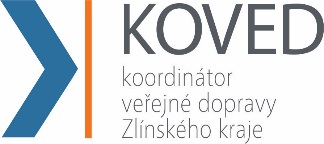 DruhDopravce a provozovnaKód DopravceČíslo provozovnyMožná předprodejPADPoložkaCC KOVED položkyCC KOVED položkyDobití kuponuDobití EPContractProviderprovider CouponTypetariff-typeContractSaleAgentcontractsaleagent contractsaleagent ContractSaleDevicecontractsaledevice contractsaledevice ContractSaleSerialNumbertrnoContractValidityStartDatevalidfrom ContractValidityStartTimevalidfrom ContractValidityEndDatevalidto ContractValidityEndTimevalidto ContractAmountpassengers-countContractTariffProfiletpContractCustomerProfilecpContractPriceamountamount ContractJourneyZoneszones WalletPersProviderproviderWalletPersCreditTransaction trnoContractHasJourney contractjourneytype